ПРАВИТЕЛЬСТВО КУРГАНСКОЙ ОБЛАСТИПОСТАНОВЛЕНИЕот 27 декабря 2021 г. N 450О ГОСУДАРСТВЕННОЙ ПРОГРАММЕ КУРГАНСКОЙ ОБЛАСТИ В СФЕРЕСОЦИАЛЬНОЙ ЗАЩИТЫ НАСЕЛЕНИЯВ соответствии с постановлением Правительства Курганской области от 8 июля 2013 года N 315 "О государственных программах Курганской области" Правительство Курганской области постановляет:1. Утвердить государственную программу Курганской области в сфере социальной защиты населения согласно приложению к настоящему постановлению.2. Настоящее постановление вступает в силу с 1 января 2022 года.3. Контроль за выполнением настоящего постановления возложить на заместителя Губернатора Курганской области по социальной политике.Заместитель ГубернатораКурганской области -начальник Финансового управленияКурганской областиК.Ю.ЕРМАКОВПриложениек постановлениюПравительстваКурганской областиот 27 декабря 2021 г. N 450"О государственной программеКурганской области в сфересоциальной защиты населения"ГОСУДАРСТВЕННАЯ ПРОГРАММАКУРГАНСКОЙ ОБЛАСТИ В СФЕРЕ СОЦИАЛЬНОЙ ЗАЩИТЫ НАСЕЛЕНИЯРаздел I. ПАСПОРТГОСУДАРСТВЕННОЙ ПРОГРАММЫ КУРГАНСКОЙ ОБЛАСТИ В СФЕРЕСОЦИАЛЬНОЙ ЗАЩИТЫ НАСЕЛЕНИЯРаздел II. ХАРАКТЕРИСТИКА ТЕКУЩЕГО СОСТОЯНИЯ СФЕРЫСОЦИАЛЬНОЙ ЗАЩИТЫ НАСЕЛЕНИЯ КУРГАНСКОЙ ОБЛАСТИГосударственная политика в области социальной поддержки граждан формируется в соответствии с положениями Конституции Российской Федерации, в которой определено, что на территории Российской Федерации обеспечивается государственная поддержка семьи, материнства, отцовства и детства, инвалидов, пожилых граждан, развивается система социальных служб, устанавливаются государственные пенсии, пособия и иные гарантии социальной защиты.Конституцией Российской Федерации установлено также, что защита семьи, материнства, отцовства и детства, социальная защита, включая социальное обеспечение, находятся в совместном ведении Российской Федерации и субъектов Российской Федерации.В последние годы в Курганской области приняты важные решения по совершенствованию системы предоставления гражданам мер социальной поддержки. Развивается законодательная база социальной поддержки, совершенствуется ее организация, осуществляется индексация социальных выплат с учетом динамики инфляции, укрепляется материально-техническая, информационная и кадровая база государственных учреждений системы социальной защиты населения Курганской области.Основным приоритетом политики в сфере социальной помощи является усиление адресности и дифференциации предоставления мер социальной поддержки и социальных услуг населению, концентрация финансовых и материальных ресурсов на оказание поддержки социально уязвимым категориям граждан.Меры социальной поддержки являются одним из источников обеспечения денежных доходов населения. В этом качестве они выступают как один из инструментов предотвращения бедности в Курганской области.Система социальной защиты населения включает 40 подведомственных учреждений: нестационарного социального обслуживания (12), стационарного социального обслуживания (17), управлений социальной защиты населения (11).Штатная численность работников системы составляет 5 тыс. человек.Через органы социальной защиты населения предоставляется 78 социальных выплат, получателями которых являются 328,4 тыс. человек (6,6 млрд рублей).В 2020 году 89,2 тыс. семей с детьми воспользовались правом на получение различных видов пособий на общую сумму около 4,3 млрд рублей. По сравнению с 2019 годом число семей, получивших пособие, увеличилось на 26,1 тыс. человек, расходы на эти цели увеличились на 2,3 млрд рублей. Увеличение числа получателей пособий и расходов на эти цели обусловлено введением новой выплаты - ежемесячной денежной выплаты на детей в возрасте от трех до семи лет включительно, а также увеличением срока назначения ежемесячной выплаты в связи с рождением (усыновлением) первого ребенка с 1,5 до 3 лет.Проведена индексация размеров государственных пособий на детей (на 3% - государственные пособия гражданам, имеющим детей, на 4% - пособие на ребенка), увеличены размеры ежемесячной выплаты в связи с рождением (усыновлением) первого ребенка, третьего ребенка и последующих детей.Объемы финансирования из федерального и областного бюджетов на выплату пособий семьям с детьми ежегодно увеличиваются. За 8 лет объемы финансирования увеличились в 4,5 раза.Также в рамках регионального проекта Курганской области "Финансовая поддержка семей при рождении детей" продолжено предоставление регионального материнского капитала при рождении одновременно двух и более детей (40 тыс. рублей) и единовременной денежной выплаты матерям, награжденным Знаком отличия Курганской области "Материнская слава" I, II, III степени (100 тыс. рублей, 50 тыс. рублей, 25 тыс. рублей).С 1 января 2020 года в рамках пилотного проекта в Курганской области введены 4 новых вида государственной социальной помощи на основании социального контракта на условиях софинансирования из федерального бюджета. В 2020 году по 2619 заключенным социальным контрактам произведены выплаты на общую сумму 164,4 млн рублей.По состоянию на 1 января 2021 года получателями меры социальной поддержки по оплате жилого помещения и коммунальных услуг, осуществляемой в виде жилищно-коммунальной выплаты, являются 119,3 тыс. человек, в том числе за счет средств федерального бюджета - 51,6 тыс. человек. Получателями ежемесячной денежной выплаты, предоставляемой за счет средств областного бюджета, по состоянию на 1 января 2021 года являются 68,1 тыс. чел.Расходы областного бюджета на предоставление жилищно-коммунальной выплаты и ежемесячной денежной выплаты в 2020 году составили 930,4 млн рублей.Получателями социальных услуг являются 58,7 тыс. граждан из них 3,9 тыс. чел. - в стационарной форме.ГУСЗН является основным исполнителем региональных проектов национального проекта "Демография": "Финансовая поддержка семей при рождении детей" - 1547,2 млн рублей; "Старшее поколение" - 11,9 млн рублей.В Курганской области наблюдается снижение общего числа детей-сирот и детей, оставшихся без попечения родителей, на 6,7% (на 1 января 2020 года на территории региона проживает 4204 ребенка-сироты). Большинство из них проживает в семьях граждан. В государственных организациях - чуть больше 300 человек. На меры социальной поддержки детей-сирот и детей, оставшихся без попечения родителей, опекунов (попечителей), приемных родителей, усыновителей направлено 913 млн рублей средств федерального и областного бюджетов.Раздел III. ПРИОРИТЕТЫ И ЦЕЛИ ГОСУДАРСТВЕННОЙ ПОЛИТИКИВ СФЕРЕ СОЦИАЛЬНОЙ ЗАЩИТЫ НАСЕЛЕНИЯПрограмма разработана с учетом приоритетных направлений социально-экономического развития Российской Федерации и Курганской области.Направления реализации Программы соответствуют приоритетам и целям государственной политики в сфере социальной защиты населения, в том числе обозначенным в Государственной программе Российской Федерации "Социальная поддержка граждан", утвержденной постановлением Правительства Российской Федерации от 15 апреля 2014 года N 296:модернизация и развитие сектора социальных услуг в сфере социального обслуживания;обеспечение доступности социальных услуг высокого качества для всех нуждающихся граждан пожилого возраста и инвалидов;развитие сектора негосударственных некоммерческих организаций в сфере оказания социальных услуг.Кроме того, приоритеты государственной политики в сфере социальной защиты населения, реализуемые в рамках Программы, соответствуют задачам, обозначенным в Концепции цифровой и функциональной трансформации социальной сферы, относящейся к сфере деятельности Министерства труда и социальной защиты Российской Федерации, на период до 2025 года, утвержденной распоряжением Правительства Российской Федерации от 20 февраля 2021 года N 431-р, а также задачам, поставленным в:прогнозе долгосрочного социально-экономического развития Российской Федерации на период до 2030 года, разработанном Министерством экономического развития Российской Федерации;Указе Президента Российской Федерации от 9 мая 2017 года N 203 "О Стратегии развития информационного общества в Российской Федерации на 2017 - 2030 годы";Указе Президента Российской Федерации от 6 июня 2019 года N 254 "О стратегии развития здравоохранения Российской Федерации на период до 2025 года";Абзац исключен. - Постановление Правительства Курганской области от 27.09.2023 N 282;Указе Президента Российской Федерации от 21 июля 2020 года N 474 "О национальных целях развития Российской Федерации на период до 2030 года";Стратегии действий в интересах граждан старшего поколения в Российской Федерации до 2025 года, утвержденной распоряжением Правительства Российской Федерации от 5 февраля 2016 года N 164-р;Плане мероприятий на 2021 - 2025 годы по реализации второго этапа Стратегии действий в интересах граждан старшего поколения в Российской Федерации до 2025 года, утвержденном распоряжением Правительства Российской Федерации от 23 июня 2021 года N 1692-р;Общенациональном плане действий, обеспечивающих восстановление занятости и доходов населения, рост экономики и долгосрочные структурные изменения в экономике, одобренном на заседании Правительства Российской Федерации 23 сентября 2020 года;национальном проекте "Демография".Раздел IV. ЦЕЛИ И ЗАДАЧИ ПРОГРАММЫИсходя из приоритетов социально-экономического развития Курганской области, основной целью Программы является повышение уровня и качества жизни граждан пожилого возраста, инвалидов, семей с детьми, проживающих на территории Курганской области.Достижение поставленной цели требует решения следующих задач:выполнение обязательств по предоставлению мер социальной поддержки отдельным категориям граждан;обеспечение потребности граждан пожилого возраста, инвалидов, включая детей-инвалидов, семей и детей в качественном, доступном и безопасном социальном обслуживании;повышение эффективности деятельности органов и учреждений системы социальной защиты населения Курганской области;обеспечение защиты прав подопечных граждан.Реализация поставленных задач Программы обеспечит комплексный подход к решению вопросов, направленных на повышение уровня и качества жизни граждан пожилого возраста, инвалидов, семей с детьми, проживающих на территории Курганской области. Программно-целевой механизм позволит более эффективно использовать финансовые ресурсы, сконцентрировав их на решении приоритетных задач, обеспечит комплексное решение проблем в долгосрочной перспективе, а также взаимосвязь между проводимыми мероприятиями и результатами их выполнения.Раздел V. ПЕРЕЧЕНЬ И КРАТКОЕ ОПИСАНИЕ ПОДПРОГРАММГосударственная программа включает в себя подпрограмму "Старшее поколение".Мероприятия подпрограммы "Старшее поколение" направлены на улучшение положения и качества жизни граждан старшего поколения, повышение степени их социальной защищенности, активизацию участия граждан старшего поколения в жизни общества.Раздел VI. СРОКИ РЕАЛИЗАЦИИ ПРОГРАММЫСрок реализации Программы: 2022 - 2026 годы.Раздел VII. ПРОГНОЗ ОЖИДАЕМЫХ КОНЕЧНЫХ РЕЗУЛЬТАТОВРЕАЛИЗАЦИИ ПРОГРАММЫРеализация мероприятий Программы обеспечит создание условий для положительных качественных изменений социальной и экономической ситуации в Курганской области, повышения качества услуг в сфере социальной защиты, в частности:создание в регионе благоприятных условий для повышения качества жизни населения, развития человеческого потенциала, обеспечения конституционных прав и свобод граждан;обеспечение потребностей граждан пожилого возраста и инвалидов, семей с детьми, детей, находящихся в социально опасном положении, детей-инвалидов в социальных услугах;повышение качества и доступности государственных услуг, предоставляемых учреждениями и организациями системы социальной защиты населения Курганской области;повышение уровня защиты жизни и здоровья пребывающих (проживающих) граждан, персонала, сохранности государственного имущества в ГУСЗН, организациях и учреждениях системы социальной защиты населения Курганской области;установление положительной динамики в развитии семейных форм устройства детей-сирот;обеспечение и защита прав детей-сирот и детей, оставшихся без попечения родителей;создание благоприятных условий для жизнедеятельности семьи, рождения детей, достижение результатов регионального проекта Курганской области "Финансовая поддержка семей при рождении детей";улучшение положения и качества жизни граждан старшего поколения.Раздел VIII. ПЕРЕЧЕНЬ МЕРОПРИЯТИЙ ПРОГРАММЫПеречень мероприятий Программы с указанием сроков их реализации, ожидаемых конечных результатов, ответственного исполнителя и соисполнителей приведен в таблице 1.Таблица 1(в ред. Постановления Правительства Курганской областиот 26.10.2023 N 310)--------------------------------<*> Порядок предоставления единовременных денежных выплат отдельным категориям граждан, в том числе в беззаявительном порядке, устанавливается Правительством Курганской области.<**> Порядок оказания адресной помощи в виде набора продуктов питания отдельным категориям граждан за счет средств областного бюджета устанавливается Правительством Курганской области.<***> Порядок оказания адресной помощи гражданам Российской Федерации, принимающим участие в специальной военной операции, и их семьям за счет средств областного бюджета устанавливается Правительством Курганской области.<****> Порядок предоставления единовременной компенсации расходов на строительство газопровода внутри земельного участка и (или) на приобретение газоиспользующего оборудования отдельным категориям граждан в Курганской области устанавливается Правительством Курганской области.<*****> Порядок, условия и размер выплаты в целях обеспечения жилыми помещениями лиц из числа детей-сирот и детей, оставшихся без попечения родителей, достигших возраста 22 лет, а также лиц, которые относились к категории детей-сирот и детей, оставшихся без попечения родителей, лиц из числа детей-сирот и детей, оставшихся без попечения родителей, и достигли возраста 23 лет на территории Курганской области устанавливаются Правительством Курганской области.Раздел IX. ЦЕЛЕВЫЕ ИНДИКАТОРЫ ПРОГРАММЫКритериями оценки эффективности реализации Программы являются целевые индикаторы, приведенные в таблице 2 (по годам реализации с указанием плановых количественных значений, отражающих степень решения задач Программы).Таблица 2(в ред. Постановления Правительства Курганской областиот 27.09.2023 N 282)Раздел X. РЕСУРСНОЕ ОБЕСПЕЧЕНИЕ ПРОГРАММЫ(в ред. Постановления Правительства Курганской областиот 26.10.2023 N 310)Общий объем бюджетных ассигнований на реализацию Программы на 2022 - 2026 годы составит 36053519,3 тыс. рублей, в том числе за счет средств федерального бюджета (по согласованию) - 12987338,4 тыс. рублей, за счет средств областного бюджета - 23066180,9 тыс. рублей.Помимо бюджетных ассигнований, планируется привлечение внебюджетных источников (по согласованию) - 2900,0 тыс. рублей.Информация о ресурсном обеспечении мероприятий Программы с распределением по задачам и целевым индикаторам, на достижение которых направлено финансирование, а также с указанием главных распорядителей средств областного бюджета, источников и объемов финансирования представлена по годам реализации в таблице 3.Сведения о налоговых расходах в результате применения налоговых льгот, освобождений, преференций в рамках Программы приведены в таблице 4.Таблица 3Таблица 4Сведенияо налоговых расходах в результатеприменения налоговых льгот, освобождений,преференций в рамках ПрограммыПриложениек государственной программеКурганской области в сфересоциальной защиты населенияПОДПРОГРАММА "СТАРШЕЕ ПОКОЛЕНИЕ"Раздел I. ПАСПОРТПОДПРОГРАММЫ "СТАРШЕЕ ПОКОЛЕНИЕ"Раздел II. ХАРАКТЕРИСТИКА ТЕКУЩЕЙ СИТУАЦИИ В СФЕРЕСОЦИАЛЬНОГО ОБСЛУЖИВАНИЯ И МЕДИЦИНСКОЙ ПОМОЩИ ГРАЖДАНАМСТАРШЕГО ПОКОЛЕНИЯ В КУРГАНСКОЙ ОБЛАСТИГраждане старшего поколения являются носителями знаний и опыта, вносят существенный вклад в совокупный интеллектуальный потенциал, в социально-экономическое развитие Российской Федерации, сохраняют и приумножают богатство культуры страны и передают его молодым поколениям, выступают хранителями важнейших духовно-нравственных ценностей и обеспечивают связь и солидарность поколений.Особенностью возрастного состава населения Курганской области в 2021 году является высокий удельный вес населения старше трудоспособного возраста - 30,3 процента (2019 год - 29,8%), что на 5,4 процента выше среднероссийского значения.По прогнозным данным Федеральной службы государственной статистики, в период до 2030 года на фоне снижения общей численности населения доля населения старше трудоспособного возраста в общей структуре населения Курганской области будет возрастать и достигнет уровня 32,7 - 33,0 процента.Реализация Подпрограммы обеспечит создание на территории региона современной модели долговременной медико-социальной помощи гражданам пожилого и старческого возраста, включающей сбалансированные социальное обслуживание и медицинскую помощь на дому, в полустационарной и стационарной форме с привлечением патронажной службы и сиделок, а также поддержку семейного ухода, направленной на сохранение или восстановление способности граждан к самообслуживанию, физической и функциональной активности.Раздел III. ПРИОРИТЕТЫ И ЦЕЛИ ГОСУДАРСТВЕННОЙ ПОЛИТИКИВ СФЕРЕ СОЦИАЛЬНОГО ОБСЛУЖИВАНИЯ ГРАЖДАН СТАРШЕГО ПОКОЛЕНИЯПодпрограмма разработана с учетом приоритетных направлений социально-экономического развития Российской Федерации и Курганской области.Направления реализации Подпрограммы соответствуют стратегическим приоритетам и целям государственной социальной политики в сфере социального обслуживания, в том числе граждан старшего поколения, обозначенным в Стратегии развития информационного общества в Российской Федерации на 2017 - 2030 годы, утвержденной Указом Президента Российской Федерации от 9 мая 2017 года N 203, Стратегии развития здравоохранения в Российской Федерации на период до 2025 года, утвержденной Указом Президента Российской Федерации от 6 июня 2019 года N 254, государственной программе Российской Федерации "Социальная поддержка граждан", утвержденной постановлением Правительства Российской Федерации от 15 апреля 2014 года N 296, Стратегии действий в интересах граждан старшего поколения в Российской Федерации до 2025 года, утвержденной распоряжением Правительства Российской Федерации от 5 февраля 2016 года N 164-р, Плане мероприятий на 2021 - 2025 годы по реализации второго этапа Стратегии действий в интересах граждан старшего поколения в Российской Федерации до 2025 года, утвержденного распоряжением Правительства Российской Федерации от 23 июня 2021 года N 1692-р, национальном проекте "Демография".Раздел IV. ЦЕЛИ И ЗАДАЧИ ПОДПРОГРАММЫЦель Подпрограммы: улучшение положения и качества жизни граждан старшего поколения, повышение степени их социальной защищенности, активизации участия граждан старшего поколения в жизни общества.Достижение целей Подпрограммы предусматривает решение следующих задач:повышение благополучия граждан старшего поколения и содействие их занятости;повышение качества и доступности медицинской помощи для лиц старше трудоспособного возраста;развитие современных форм социального обслуживания, повышение качества предоставляемых гражданам старшего поколения социальных услуг;создание условий для активного долголетия, ведения здорового образа жизни, досуга и вовлечения в общественную жизнь граждан старшего поколения;обеспечение доступа граждан старшего поколения к образовательным и информационным ресурсам;развитие общества с учетом интересов, потребностей и возможностей граждан старшего поколения.Реализация поставленных задач обеспечит комплексный подход к решению вопросов, направленных на улучшение качества жизни граждан старшего поколения. Программно-целевой механизм позволит более эффективно использовать финансовые ресурсы, сконцентрировав их на решении приоритетных задач, обеспечит комплексное решение проблем в долгосрочной перспективе.Раздел V. СРОКИ РЕАЛИЗАЦИИ ПОДПРОГРАММЫРеализация Подпрограммы рассчитана на 2022 - 2026 годы.Раздел VI. ПРОГНОЗ ОЖИДАЕМЫХ КОНЕЧНЫХ РЕЗУЛЬТАТОВ РЕАЛИЗАЦИИПОДПРОГРАММЫРеализация Подпрограммы обеспечит:повышение качества жизни граждан старшего поколения, в том числе их социальной защищенности;развитие современных форм социального обслуживания и повышение качества предоставляемых гражданам старшего поколения социальных услуг;создание региональной системы долговременного ухода за гражданами пожилого возраста и инвалидами, включающей сбалансированное социальное обслуживание и медицинскую помощь, оказание содействия в сохранении или восстановлении способности граждан к самообслуживанию, физической и функциональной активности;формирование условий для активного долголетия граждан старшего поколения, в том числе привлечение к образовательным и информационным ресурсам, к ведению здорового образа жизни, к позитивному досугу.Раздел VII. ПЕРЕЧЕНЬ МЕРОПРИЯТИЙ ПОДПРОГРАММЫПеречень мероприятий Подпрограммы с указанием сроков их реализации, ожидаемых конечных результатов, ответственного исполнителя и соисполнителей, приведен в таблице 1.Таблица 1--------------------------------<*> Порядок предоставления единовременной денежной выплаты на проведение капитального ремонта жилых помещений гражданам из числа военнослужащих, проходивших военную службу в воинских частях, штабах и учреждениях, входивших в состав действующей армии в период Великой Отечественной войны 1941 - 1945 годов, приведен в приложении к Подпрограмме.Раздел IX. ЦЕЛЕВЫЕ ИНДИКАТОРЫ ПОДПРОГРАММЫСистема целевых индикаторов Подпрограммы с указанием плановых количественных значений, отражающих степень достижения целей и решения задач Подпрограммы, представлена по годам реализации в таблице 2.Таблица 2Раздел X. ИНФОРМАЦИЯ ПО РЕСУРСНОМУ ОБЕСПЕЧЕНИЮ ПОДПРОГРАММЫ(в ред. Постановления Правительства Курганской областиот 26.10.2023 N 310)Общий объем бюджетных ассигнований на реализацию Подпрограммы на 2022 - 2026 годы составит 4640278,2 тыс. рублей, в том числе за счет средств федерального бюджета (по согласованию) - 354519,6 тыс. рублей, за счет средств областного бюджета - 4285758,6 тыс. рублей.Помимо бюджетных ассигнований, планируется привлечение внебюджетных источников (по согласованию) - 2900,0 тыс. рублей.Получателем иных внебюджетных средств является Курганское региональное отделение Всероссийской общественной организации ветеранов (пенсионеров) войны, труда, Вооруженных Сил и правоохранительных органов (по согласованию).Информация по ресурсному обеспечению Подпрограммы, в том числе по задачам, мероприятиям, источникам и объемам финансирования, годам реализации и соответствующим целевым индикаторам, на достижение которых направлено финансирование, представлена в таблице 3.Таблица 3--------------------------------<*> Значения целевых индикаторов по годам реализации Подпрограммы, на достижение которых направлено финансирование, приведены в таблице 2 раздела IX Подпрограммы.Приложениек подпрограмме"Старшее поколение"ПОРЯДОКПРЕДОСТАВЛЕНИЯ ЕДИНОВРЕМЕННОЙ ДЕНЕЖНОЙ ВЫПЛАТЫ НА ПРОВЕДЕНИЕКАПИТАЛЬНОГО РЕМОНТА ЖИЛЫХ ПОМЕЩЕНИЙ ГРАЖДАНАМ ИЗ ЧИСЛАВОЕННОСЛУЖАЩИХ, ПРОХОДИВШИХ ВОЕННУЮ СЛУЖБУ В ВОИНСКИХЧАСТЯХ, ШТАБАХ И УЧРЕЖДЕНИЯХ, ВХОДИВШИХ В СОСТАВ ДЕЙСТВУЮЩЕЙАРМИИ В ПЕРИОД ВЕЛИКОЙ ОТЕЧЕСТВЕННОЙ ВОЙНЫ 1941 - 1945 ГОДОВ1. Порядок предоставления единовременной денежной выплаты на проведение капитального ремонта жилых помещений гражданам из числа военнослужащих, проходивших военную службу в воинских частях, штабах и учреждениях, входивших в состав действующей армии в период Великой Отечественной войны 1941 - 1945 годов (далее - Порядок) определяет механизм предоставления единовременной денежной выплаты гражданам из числа военнослужащих, проходивших военную службу в воинских частях, штабах и учреждениях, входивших в состав действующей армии в период Великой Отечественной войны 1941 - 1945 годов, на проведение капитального ремонта жилых помещений (далее - выплата).2. Право на выплату имеют граждане из числа военнослужащих, проходивших военную службу в воинских частях, штабах и учреждениях, входивших в состав действующей армии в период Великой Отечественной войны 1941 - 1945 годов (далее - граждане), проживающие одиноко, либо с супругом (супругой), достигшим (достигшей) пенсионного возраста, либо с ребенком (детьми) старше возраста 18 лет, ставшим (ставшими) инвалидом (инвалидами) до достижения им (ими) возраста 18 лет (далее соответственно - супруг (супруга), инвалид с детства), при одновременном соблюдении следующих условий:1) гражданину ранее не предоставлялось жилое помещение в соответствии с Федеральным законом от 12 января 1995 года N 5-ФЗ "О ветеранах";2) жилое помещение, на проведение капитального ремонта которого предоставляется выплата, принадлежит гражданину на праве собственности не менее пяти лет;3) в отношении жилого помещения, на проведение капитального ремонта которого предоставляется выплата, принято решение о выявлении оснований для признания помещения подлежащим капитальному ремонту в порядке, установленном постановлением Правительства Российской Федерации от 28 января 2006 года N 47 "Об утверждении Положения о признании помещения жилым помещением, жилого помещения непригодным для проживания, многоквартирного дома аварийным и подлежащим сносу или реконструкции, садового дома жилым домом и жилого дома садовым домом";4) гражданин не имеет иного жилого помещения, принадлежащего ему на праве собственности, за исключением жилого помещения, на проведение капитального ремонта которого предоставляется выплата;5) жилое помещение, на проведение капитального ремонта которого предоставляется выплата, располагается на территории Курганской области и является местом жительства гражданина.3. Выплата производится гражданину однократно в размере ста тысяч рублей.4. В случае проживания в жилом помещении двух граждан, имеющих право на выплату, выплата производится одному из них с письменного согласия другого.5. В перечень услуг и работ по капитальному ремонту жилых помещений, на проведение которого предоставляется выплата, входят:1) смена и/или восстановление окон и дверей;2) усиление, смена, заделка отдельных участков межкомнатных перегородок;3) замена и/или восстановление отдельных участков полов;4) восстановление отделки стен, потолков, полов;5) ремонт лоджий и балконов (остекление, утепление);6) установка, замена и восстановление работоспособности отдельных элементов и частей элементов внутренних систем отопления;7) установка, замена и восстановление отдельных элементов и частей элементов внутренних систем водопроводов и канализации, горячего водоснабжения;8) установка, замена и восстановление работоспособности электропроводки;9) устранение местных деформаций, усиление, восстановление поврежденных участков фундаментов, вентиляционных продухов;10) герметизация стыков, заделка и восстановление архитектурных элементов, смена участков обшивки деревянных стен, ремонт и окраска фасадов;11) частичная смена отдельных элементов, заделка швов и трещин, укрепление и окраска перекрытий;12) усиление элементов деревянной стропильной системы крыши, антисептирование и антиперирование, устранение неисправностей стальных, асбестоцементных и других кровель, замена водосточных труб, ремонт гидроизоляции, утепления и вентиляции;13) работы по устранению неисправностей печей, ремонт дымоходов и газоходов;14) ремонт подвальных помещений (погребов);15) установка (сборка) утепленных туалетных кабин.6. Выплата гражданам предоставляется Главным управлением социальной защиты населения Курганской области (далее - Главное управление) на основании:1) заявления о предоставлении выплаты, в котором должно содержаться согласие гражданина и совместно проживающих с ним супруга (супруги), инвалида с детства (при наличии таких лиц) на обработку персональных данных;2) справки военного комиссариата, подтверждающей прохождение гражданином военной службы в воинских частях, штабах и учреждениях, входивших в состав действующей армии в период Великой Отечественной войны 1941 - 1945 годов;3) документов (сведений), подтверждающих родственные отношения гражданина и совместно проживающих с ним супруга (супруги), инвалида с детства (при наличии таких лиц) (копии свидетельства о заключении брака, копии свидетельства о рождении ребенка (детей));4) сведений об инвалидности с детства, содержащихся в федеральной государственной информационной системе "Федеральный реестр инвалидов", - в отношении совместно проживающего с гражданином инвалида с детства;5) копии документа, удостоверяющего право собственности гражданина на жилое помещение, на проведение капитального ремонта которого предоставляется выплата, в случае если право собственности не зарегистрировано в Едином государственном реестре недвижимости;6) сведений из Единого государственного реестра недвижимости о наличии либо отсутствии в собственности гражданина жилых помещений;7) сведений о регистрации гражданина по месту жительства;8) копии решения о выявлении оснований для признания жилого помещения, на проведение капитального ремонта которого предоставляется выплата, подлежащим капитальному ремонту, принятого в порядке, установленном постановлением Правительства Российской Федерации от 28 января 2006 года N 47 "Об утверждении Положения о признании помещения жилым помещением, жилого помещения непригодным для проживания, многоквартирного дома аварийным и подлежащим сносу или реконструкции, садового дома жилым домом и жилого дома садовым домом";9) копии документа, удостоверяющего личность представителя гражданина, и копии документа, подтверждающего его полномочия действовать от имени гражданина, в случае, если заявление подается представителем гражданина.В случае представления копий документов, указанных в настоящем пункте, не заверенных в установленном действующим законодательством порядке, представляются их оригиналы. В таком случае уполномоченное лицо Главного управления сверяет оригиналы и копии документов, не заверенные в установленном действующим законодательством порядке, и заверяет копии документов своей подписью, а оригиналы документов возвращает гражданину или его представителю.7. Гражданин вправе представить документы, содержащие сведения, указанные в подпунктах 3, 4, 6, 7 пункта 6 Порядка, по собственной инициативе.В случае если сведения, указанные в подпунктах 3, 4, 6, 7 пункта 6 Порядка, не представлены гражданином по собственной инициативе, Главное управление запрашивает указанные сведения в порядке межведомственного информационного взаимодействия в течение двух рабочих дней со дня поступления заявления о предоставлении выплаты.8. Заявление о предоставлении выплаты и документы (сведения), указанные в пункте 6 Порядка, могут быть представлены в Главное управление гражданином лично либо его представителем, направлены по почте либо представлены в форме электронных документов в соответствии с требованиями Федерального закона от 6 апреля 2011 года N 63-ФЗ "Об электронной подписи" и Федерального закона от 27 июля 2010 года N 210-ФЗ "Об организации предоставления государственных и муниципальных услуг" с использованием электронных носителей и (или) информационно-телекоммуникационных сетей общего пользования, включая информационно-телекоммуникационную сеть "Интернет", посредством Единого портала государственных и муниципальных услуг (функций) или иным способом, позволяющим передать их в электронном виде.Заявление о предоставлении выплаты и документы (сведения), указанные в пункте 6 Порядка, также могут быть представлены лично или через представителя через Государственное бюджетное учреждение Курганской области "Многофункциональный центр по предоставлению государственных и муниципальных услуг" (далее - ГБУ "МФЦ") в соответствии с соглашением о взаимодействии между ГБУ "МФЦ" и Главным управлением.9. Датой обращения за предоставлением выплаты считается дата поступления заявления о предоставлении выплаты и документов (сведений), указанных в пункте 6 Порядка, в Главное управление или ГБУ "МФЦ".10. Главное управление самостоятельно осуществляет проверку соблюдения условия, указанного в подпункте 2 пункта 2 Порядка. Результат данной проверки оформляется в виде справки Главного управления.11. В течение 10 рабочих дней с даты обращения за предоставлением выплаты Главное управление рассматривает заявление о предоставлении выплаты и документы (сведения), указанные в пункте 6 Порядка, и принимает решение о предоставлении выплаты либо об отказе в предоставлении выплаты.12. Основаниями для отказа в предоставлении выплаты являются:1) несоответствие гражданина категории граждан, указанной в пункте 2 Порядка;2) несоблюдение условий, указанных в пункте 2 Порядка;3) непредставление документов, указанных в пункте 6 Порядка, за исключением документов, указанных в подпунктах 3, 4, 6, 7 пункта 6 Порядка;4) наличие принятого ранее решения Главного управления о предоставлении выплаты в случае повторного обращения гражданина за предоставлением выплаты.13. Уведомление о предоставлении выплаты либо об отказе в предоставлении выплаты направляется Главным управлением гражданину по почте (электронной почте) по адресу, указанному в заявлении о предоставлении выплаты, в течение пяти рабочих дней со дня принятия решения.14. Гражданин самостоятельно принимает решение о видах работ по капитальному ремонту жилого помещения, указанных в пункте 5 Порядка, и заключает договор подряда либо оказания услуг (далее - договор) с юридическим либо физическим лицом, индивидуальным предпринимателем, осуществляющими работы по капитальному ремонту жилого помещения, указанные в пункте 5 Порядка.15. Договор представляется гражданином в Главное управление в течение трех месяцев с момента направления гражданину уведомления о предоставлении выплаты.16. Выплата осуществляется гражданину Главным управлением в течение семи рабочих дней после представления гражданином договора путем перечисления денежных средств на счет, открытый в кредитной организации.17. В течение 30 календарных дней после завершения капитального ремонта жилого помещения, предусмотренного договором, гражданин представляет в Главное управление документы, подтверждающие исполнение договора.18. Финансирование расходов, связанных с предоставлением выплаты, осуществляется за счет средств областного бюджета в пределах ассигнований, предусмотренных подпрограммой "Старшее поколение" государственной программы Курганской области в сфере социальной защиты населения.19. Информация о предоставлении выплаты размещается в Единой государственной информационной системе социального обеспечения (далее - ЕГИССО). Размещение и получение указанной информации в ЕГИССО осуществляется в соответствии с Федеральным законом от 17 июля 1999 года N 178-ФЗ "О государственной социальной помощи".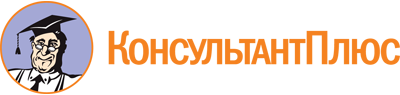 Постановление Правительства Курганской области от 27.12.2021 N 450
(ред. от 26.10.2023)
"О государственной программе Курганской области в сфере социальной защиты населения"
(вместе с "Подпрограммой "Старшее поколение", "Порядком предоставления единовременной денежной выплаты на проведение капитального ремонта жилых помещений гражданам из числа военнослужащих, проходивших военную службу в воинских частях, штабах и учреждениях, входивших в состав действующей армии в период Великой Отечественной войны 1941 - 1945 годов")Документ предоставлен КонсультантПлюс

www.consultant.ru

Дата сохранения: 26.11.2023
 Список изменяющих документов(в ред. Постановлений Правительства Курганской областиот 25.02.2022 N 40, от 12.05.2022 N 126, от 27.09.2023 N 282,от 26.10.2023 N 310)Список изменяющих документов(в ред. Постановлений Правительства Курганской областиот 25.02.2022 N 40, от 12.05.2022 N 126, от 27.09.2023 N 282,от 26.10.2023 N 310)НаименованиеГосударственная программа Курганской области в сфере социальной защиты населения (далее - Программа)Ответственный исполнительГлавное управление социальной защиты населения Курганской области (далее - ГУСЗН)СоисполнителиДепартамент строительства, госэкспертизы и жилищно-коммунального хозяйства Курганской области (далее - Департамент строительства, госэкспертизы и ЖКХ);Департамент экономического развития Курганской области (далее - ДЭР);Департамент агропромышленного комплекса Курганской области (далее - ДАПК);Департамент здравоохранения Курганской области (далее - ДЗО);Департамент образования и науки Курганской области (далее - ДОН);Главное управление по труду и занятости населения Курганской области;Управление культуры Курганской области;Управление по физической культуре и спорту Курганской области;Управление Министерства внутренних дел Российской Федерации по Курганской области (далее - УМВД) (по согласованию);государственные учреждения, подведомственные Главному управлению социальной защиты населения Курганской области (далее - государственные учреждения, подведомственные ГУСЗН);медицинские организации, подведомственные Департаменту здравоохранения Курганской области (далее - медицинские организации);государственные учреждения, подведомственные Управлению культуры Курганской области (далее - учреждения культуры);образовательные организации Курганской области;социально ориентированные некоммерческие организации Курганской области (по согласованию);волонтерские организации Курганской области (по согласованию);органы местного самоуправления муниципальных и городских округов Курганской области (далее - ОМС) (по согласованию)(в ред. Постановления Правительства Курганской области от 27.09.2023 N 282)(в ред. Постановления Правительства Курганской области от 27.09.2023 N 282)Подпрограммы"Старшее поколение"ЦельПовышение уровня и качества жизни граждан пожилого возраста, инвалидов, семей с детьми, проживающих на территории Курганской областиЗадачиВыполнение обязательств по предоставлению мер социальной поддержки отдельным категориям граждан;обеспечение потребности граждан пожилого возраста, инвалидов, включая детей-инвалидов, семей и детей в качественном, доступном и безопасном социальном обслуживании;повышение эффективности деятельности органов и учреждений социальной защиты населения Курганской области;обеспечение защиты прав подопечных гражданЦелевые индикаторыУдельный вес граждан, пользующихся мерами социальной поддержки, в общем количестве граждан, имеющих право на меры социальной поддержки и обратившихся за их получением (процент);число семей с тремя и более детьми, получающих ежемесячную денежную выплату, назначаемую в случае рождения третьего ребенка или последующих детей до достижения ребенком возраста трех лет (тысяча семей);доля граждан, охваченных государственной социальной помощью на основании социального контракта, в общей численности малоимущих граждан (процент);доля граждан, охваченных государственной социальной помощью на основании социального контракта, среднедушевой доход которых (среднедушевой доход семьи которых) превысил величину прожиточного минимума, установленную в субъекте Российской Федерации, по окончании срока действия социального контракта, в общей численности граждан, охваченных государственной социальной помощью на основании социального контракта (процент);доля граждан, охваченных государственной социальной помощью на основании социального контракта, среднедушевой доход которых (среднедушевой доход семьи которых) увеличился по окончании срока действия социального контракта в сравнении со среднедушевым доходом этих граждан (семьи) до заключения социального контракта, в общей численности граждан, охваченных государственной социальной помощью на основании социального контракта (процент);число детей в возрасте от трех до семи лет включительно, в отношении которых в отчетном году произведена ежемесячная выплата в целях повышения доходов семей с детьми (человек);доля детей в возрасте от трех до семи лет включительно, в отношении которых в отчетном году произведена ежемесячная выплата, в общей численности детей этого возраста (процент);доля граждан старше трудоспособного возраста и инвалидов, получающих социальные услуги в организациях социального обслуживания, от общего числа граждан старше трудоспособного возраста и инвалидов (процент);доля граждан, получивших социальные услуги в учреждениях социального обслуживания населения, в общем числе граждан, обратившихся за получением социальных услуг в учреждения социального обслуживания населения (процент);доля государственных услуг, предоставляемых с применением информационной системы "Единый социальный регистр населения" органами и учреждениями системы социальной защиты населения Курганской области, в общем количестве государственных услуг, предоставляемых органами и учреждениями системы социальной защиты населения Курганской области (процент);удельный вес детей-сирот и детей, оставшихся без попечения родителей, воспитывающихся в семьях граждан, от общего количества детей-сирот и детей, оставшихся без попечения родителей (процент);доля граждан старше трудоспособного возраста и инвалидов, получающих социальные услуги в организациях социального обслуживания, от общего числа граждан старше трудоспособного возраста и инвалидов (процент)(в ред. Постановлений Правительства Курганской области от 25.02.2022 N 40, от 27.09.2023 N 282)(в ред. Постановлений Правительства Курганской области от 25.02.2022 N 40, от 27.09.2023 N 282)Сроки реализации2022 - 2026 годыРегиональные проекты"Финансовая поддержка семей при рождении детей (Курганская область)";"Разработка и реализация программы системной поддержки и повышения качества жизни граждан старшего поколения (Курганская область)"(в ред. Постановления Правительства Курганской области от 27.09.2023 N 282)(в ред. Постановления Правительства Курганской области от 27.09.2023 N 282)Объемы бюджетных ассигнованийПланируемый общий объем финансирования Программы на 2022 - 2026 годы составит 36056419,3 тыс. рублей, в том числе по годам:2022 год - 10685596,0 тыс. рублей;2023 год - 8078007,5 тыс. рублей;2024 год - 6012096,0 тыс. рублей;2025 год - 5640359,9 тыс. рублей;2026 год - 5640359,9 тыс. рублей.Планируемый объем бюджетных ассигнований на реализацию Программы на 2022 - 2026 годы составит 36053519,3 тыс. рублей, в том числе по годам:2022 год - 10685016,0 тыс. рублей;2023 год - 8077427,5 тыс. рублей;2024 год - 6011516,0 тыс. рублей;2025 год - 5639779,9 тыс. рублей;2026 год - 5639779,9 тыс. рублей;за счет средств федерального бюджета (далее также - ФБ) (по согласованию) - 12987338,4 тыс. рублей, в том числе по годам:2022 год - 5963866,8 тыс. рублей;2023 год - 3537081,9 тыс. рублей;2024 год - 1414662,7 тыс. рублей;2025 год - 1035863,5 тыс. рублей;2026 год - 1035863,5 тыс. рублей;за счет средств областного бюджета (далее также - ОБ) - 23066180,9 тыс. рублей, в том числе по годам:2022 год - 4721149,2 тыс. рублей;2023 год - 4540345,6 тыс. рублей;2024 год - 4596853,3 тыс. рублей;2025 год - 4603916,4 тыс. рублей;2026 год - 4603916,4 тыс. рублей.Планируется привлечение средств внебюджетных источников (далее также - ВБ) (по согласованию) - 2900,0 тыс. рублей, в том числе по годам:2022 год - 580,0 тыс. рублей;2023 год - 580,0 тыс. рублей;2024 год - 580,0 тыс. рублей;2025 год - 580,0 тыс. рублей;2026 год - 580,0 тыс. рублей(в ред. Постановления Правительства Курганской области от 26.10.2023 N 310)(в ред. Постановления Правительства Курганской области от 26.10.2023 N 310)Справочно: объем налоговых расходовОбъем налоговых расходов Программы - 105675,0 тыс. рублей, в том числе по годам:2022 год - 21139,0 тыс. рублей;2023 год - 21137,0 тыс. рублей;2024 год - 21137,0 тыс. рублей;2025 год - 21131,0 тыс. рублей;2026 год - 21131,0 тыс. рублей(в ред. Постановления Правительства Курганской области от 27.09.2023 N 282)(в ред. Постановления Правительства Курганской области от 27.09.2023 N 282)Объемы финансирования региональных проектовПланируемый объем финансирования региональных проектов на 2022 - 2026 годы составит 4215440,8 тыс. рублей, в том числе по годам:2022 год - 2072237,3 тыс. рублей;2023 год - 1109203,9 тыс. рублей;2024 год - 600030,2 тыс. рублей;2025 год - 216984,7 тыс. рублей;2026 год - 216984,7 тыс. рублей;за счет средств федерального бюджета (далее также - ФБ) (по согласованию) - 4159577,5 тыс. рублей, в том числе по годам:2022 год - 2055879,3 тыс. рублей;2023 год - 1094577,9 тыс. рублей;2024 год - 592049,9 тыс. рублей;2025 год - 208535,2 тыс. рублей;2026 год - 208535,2 тыс. рублей;за счет средств областного бюджета (далее также - ОБ) - 55863,3 тыс. рублей, в том числе по годам:2022 год - 16358,0 тыс. рублей;2023 год - 14626,0 тыс. рублей;2024 год - 7980,3 тыс. рублей;2025 год - 8449,5 тыс. рублей;2026 год - 8449,5 тыс. рублей(в ред. Постановления Правительства Курганской области от 26.10.2023 N 310)(в ред. Постановления Правительства Курганской области от 26.10.2023 N 310)Ожидаемые результаты реализацииСоздание в регионе благоприятных условий для повышения качества жизни населения, развития человеческого потенциала, обеспечения конституционных прав и свобод граждан;обеспечение потребностей граждан пожилого возраста и инвалидов, семей с детьми, детей, находящихся в социально опасном положении, детей-инвалидов в социальных услугах;повышение качества и доступности государственных услуг, предоставляемых учреждениями и организациями системы социальной защиты населения Курганской области;повышение уровня защиты жизни и здоровья пребывающих (проживающих) граждан, персонала, сохранности государственного имущества в ГУСЗН, организациях и учреждениях системы социальной защиты населения Курганской области;установление положительной динамики в развитии семейных форм устройства детей-сирот;обеспечение и защита прав детей-сирот и детей, оставшихся без попечения родителей;создание благоприятных условий для жизнедеятельности семьи, рождения детей, достижение результатов регионального проекта Курганской области "Финансовая поддержка семей при рождении детей";улучшение положения и качества жизни граждан старшего поколенияN п/пМероприятие (по задачам и направлениям)Срок реализацииОжидаемый конечный результатОтветственный исполнитель (соисполнитель)Задача: выполнение обязательств по предоставлению мер социальной поддержки отдельным категориям гражданЗадача: выполнение обязательств по предоставлению мер социальной поддержки отдельным категориям гражданЗадача: выполнение обязательств по предоставлению мер социальной поддержки отдельным категориям гражданЗадача: выполнение обязательств по предоставлению мер социальной поддержки отдельным категориям гражданЗадача: выполнение обязательств по предоставлению мер социальной поддержки отдельным категориям граждан1.Компенсация расходов на оплату стоимости проезда к месту проведения лечения гемодиализом и обратно инвалидам I и II группы, страдающим почечной недостаточностью2022 - 2026 годыСоздание в регионе благоприятных условий для повышения качества жизни населения, развития человеческого потенциала, обеспечения конституционных прав и свобод гражданГУСЗН;государственные учреждения, подведомственные ГУСЗН2.Расходы на реализацию Закона Курганской области от 5 декабря 2005 года N 100 "О дополнительных мерах социальной поддержки проживающих на территории Курганской области родителей лиц, погибших (умерших) вследствие участия в боевых действиях в Афганистане"2022 - 2026 годыСоздание в регионе благоприятных условий для повышения качества жизни населения, развития человеческого потенциала, обеспечения конституционных прав и свобод гражданГУСЗН3.Расходы на реализацию Закона Курганской области от 6 декабря 2006 года N 205 "О дополнительных мерах социальной поддержки проживающих на территории Курганской области родителей лиц, погибших (умерших) вследствие выполнения задач в условиях вооруженного конфликта в Чеченской Республике и в ходе контртеррористических операций на территории Северо-Кавказского региона, а также родителей лиц, погибших при выполнении задач в условиях чрезвычайного положения и при вооруженных конфликтах на территориях государств Закавказья, Прибалтики, Республики Таджикистан"2022 - 2026 годыСоздание в регионе благоприятных условий для повышения качества жизни населения, развития человеческого потенциала, обеспечения конституционных прав и свобод гражданГУСЗН;государственные учреждения, подведомственные ГУСЗН4.Дополнительные меры социальной поддержки инвалидов по зрению2022 - 2026 годыСоздание в регионе благоприятных условий для повышения качества жизни населения, развития человеческого потенциала, обеспечения конституционных прав и свобод гражданГУСЗН;государственные учреждения, подведомственные ГУСЗН5.Расходы на реализацию Закона Курганской области от 4 декабря 2003 года N 358 "Об установлении ежемесячной доплаты к пенсии по инвалидности инвалидам боевых действий, проживающим на территории Курганской области"2022 - 2026 годыСоздание в регионе благоприятных условий для повышения качества жизни населения, развития человеческого потенциала, обеспечения конституционных прав и свобод гражданГУСЗН6.Выплата социального пособия на погребение и возмещение расходов по гарантированному перечню услуг по погребению2022 - 2026 годыСоздание в регионе благоприятных условий для повышения качества жизни населения, развития человеческого потенциала, обеспечения конституционных прав и свобод гражданГУСЗН;государственные учреждения, подведомственные ГУСЗН7.Расходы на реализацию Закона Курганской области от 30 ноября 2007 года N 314 "О дополнительных мерах социальной поддержки вдов (вдовцов) Героев Социалистического Труда, проживающих на территории Курганской области"2022 - 2026 годыСоздание в регионе благоприятных условий для повышения качества жизни населения, развития человеческого потенциала, обеспечения конституционных прав и свобод гражданГУСЗН8.Пособие на ребенка2022 - 2026 годыСоздание в регионе благоприятных условий для повышения качества жизни населения, развития человеческого потенциала, обеспечения конституционных прав и свобод гражданГУСЗН;государственные учреждения, подведомственные ГУСЗН9.Доплаты к пенсиям государственных служащих Курганской области2022 - 2026 годыСоздание в регионе благоприятных условий для повышения качества жизни населения, развития человеческого потенциала, обеспечения конституционных прав и свобод гражданГУСЗН10.Осуществление ежегодной денежной выплаты лицам, награжденным нагрудным знаком "Почетный донор России"2022 - 2026 годыСоздание в регионе благоприятных условий для повышения качества жизни населения, развития человеческого потенциала, обеспечения конституционных прав и свобод гражданГУСЗН;государственные учреждения, подведомственные ГУСЗН11.Выплата государственного единовременного пособия и ежемесячной денежной компенсации гражданам при возникновении поствакцинальных осложнений в соответствии с Федеральным законом от 17 сентября 1998 года N 157-ФЗ "Об иммунопрофилактике инфекционных болезней"2022 - 2026 годыСоздание в регионе благоприятных условий для повышения качества жизни населения, развития человеческого потенциала, обеспечения конституционных прав и свобод гражданГУСЗН;государственные учреждения, подведомственные ГУСЗН12.Оплата жилищно-коммунальных услуг отдельным категориям граждан2022 - 2026 годыСоздание в регионе благоприятных условий для повышения качества жизни населения, развития человеческого потенциала, обеспечения конституционных прав и свобод гражданГУСЗН;государственные учреждения, подведомственные ГУСЗН13.Меры социальной поддержки лиц, проживающих и работающих в сельской местности и в рабочих поселках (поселках городского типа)2022 - 2026 годыСоздание в регионе благоприятных условий для повышения качества жизни населения, развития человеческого потенциала, обеспечения конституционных прав и свобод гражданГУСЗН;государственные учреждения, подведомственные ГУСЗН14.Предоставление дополнительной меры социальной поддержки отдельным категориям граждан по обеспечению протезно-ортопедическими изделиями2022 - 2026 годыСоздание в регионе благоприятных условий для повышения качества жизни населения, развития человеческого потенциала, обеспечения конституционных прав и свобод гражданГУСЗН15.Расходы на предоставление субсидий для улучшения жилищных условий (приобретения или строительства жилья, в том числе индивидуального) при рождении (усыновлении) одновременно трех и более детей2022 - 2026 годыСоздание в регионе благоприятных условий для повышения качества жизни населения, развития человеческого потенциала, обеспечения конституционных прав и свобод гражданГУСЗН16.Единовременная денежная выплата малоимущим семьям, имеющим 10 и более несовершеннолетних детей, в том числе усыновленных, на приобретение автотранспорта либо строительство объекта индивидуального жилищного строительства2022 - 2026 годыСоздание в регионе благоприятных условий для повышения качества жизни населения, развития человеческого потенциала, обеспечения конституционных прав и свобод гражданГУСЗН17.Выплата ежемесячного пособия женщинам, вставшим на учет в медицинских организациях Курганской области в ранние сроки беременности (до 12 недель)2022 - 2026 годыСоздание в регионе благоприятных условий для повышения качества жизни населения, развития человеческого потенциала, обеспечения конституционных прав и свобод гражданГУСЗН;государственные учреждения, подведомственные ГУСЗН18.Расходы на предоставление гражданам субсидий на оплату жилого помещения и коммунальных услуг2022 - 2026 годыСоздание в регионе благоприятных условий для повышения качества жизни населения, развития человеческого потенциала, обеспечения конституционных прав и свобод гражданГУСЗН;государственные учреждения, подведомственные ГУСЗН19.Оказание социальной помощи гражданам, находящимся в трудной жизненной ситуации2022 - 2026 годыСоздание в регионе благоприятных условий для повышения качества жизни населения, развития человеческого потенциала, обеспечения конституционных прав и свобод гражданГУСЗН;государственные учреждения, подведомственные ГУСЗН20.Предоставление компенсации малоимущим гражданам стоимости проезда за пределы Курганской области к месту оказания лечебно-консультативной помощи и обратно2022 - 2026 годыСоздание в регионе благоприятных условий для повышения качества жизни населения, развития человеческого потенциала, обеспечения конституционных прав и свобод гражданГУСЗН;государственные учреждения, подведомственные ГУСЗН21.Ежемесячное пособие на улучшение питания малоимущим семьям, воспитывающим восемь и более несовершеннолетних детей2022 - 2026 годыСоздание в регионе благоприятных условий для повышения качества жизни населения, развития человеческого потенциала, обеспечения конституционных прав и свобод гражданГУСЗН;государственные учреждения, подведомственные ГУСЗН22.Предоставление единовременного пособия на развитие личного подсобного хозяйства на основании социального контракта малоимущим семьям, воспитывающим пять и более несовершеннолетних детей2022 - 2026 годыСоздание в регионе благоприятных условий для повышения качества жизни населения, развития человеческого потенциала, обеспечения конституционных прав и свобод гражданГУСЗН;государственные учреждения, подведомственные ГУСЗН23.Социальная выплата студентам из малоимущих семей и малоимущим одиноко проживающим студентам2022 - 2026 годыСоздание в регионе благоприятных условий для повышения качества жизни населения, развития человеческого потенциала, обеспечения конституционных прав и свобод гражданГУСЗН;государственные учреждения, подведомственные ГУСЗН24.Выплата материальной поддержки (денежная выплата) гражданам, заключившим социальные контракты: на оказание помощи в поиске работы; на оказание помощи по осуществлению индивидуальной предпринимательской деятельности; на оказание помощи по ведению личного подсобного хозяйства; направленные на преодоление трудной жизненной ситуации2022 - 2026 годыСоздание в регионе благоприятных условий для повышения качества жизни населения, развития человеческого потенциала, обеспечения конституционных прав и свобод гражданГУСЗН;ДЭР;Главное управление по труду и занятости населения Курганской области;ДАПК;государственные учреждения, подведомственные ГУСЗН25.Ежемесячная денежная выплата на детей в возрасте от трех до семи лет включительно2022 - 2026 годыСоздание в регионе благоприятных условий для повышения качества жизни населения, развития человеческого потенциала, обеспечения конституционных прав и свобод гражданГУСЗН;государственные учреждения, подведомственные ГУСЗН26.Субвенции бюджету Фонда пенсионного и социального страхования Российской Федерации на осуществление ежемесячной денежной выплаты на ребенка в возрасте от восьми до семнадцати лет2022 - 2026 годыСоздание в регионе благоприятных условий для повышения качества жизни населения, развития человеческого потенциала, обеспечения конституционных прав и свобод гражданГУСЗН27.Ежемесячное пособие в связи с рождением и воспитанием ребенка2023 годСоздание в регионе благоприятных условий для повышения качества жизни населения, развития человеческого потенциала, обеспечения конституционных прав и свобод гражданГУСЗН28.Предоставление единовременных денежных выплат отдельным категориям граждан, в том числе в беззаявительном порядке <*>2022 - 2026 годыСоздание в регионе благоприятных условий для повышения качества жизни населения, развития человеческого потенциала, обеспечения конституционных прав и свобод гражданГУСЗН;государственные учреждения, подведомственные ГУСЗН29.Оказание адресной помощи в виде набора продуктов питания отдельным категориям граждан за счет средств областного бюджета <**>2022 - 2023 годыСоздание в регионе благоприятных условий для повышения качества жизни населения, развития человеческого потенциала, обеспечения конституционных прав и свобод гражданГУСЗН;государственные учреждения, подведомственные ГУСЗН30.Оказание адресной помощи гражданам Российской Федерации, принимающим участие в специальной военной операции, и их семьям за счет средств областного бюджета <***>2023 годСоздание в регионе благоприятных условий для повышения качества жизни населения, развития человеческого потенциала, обеспечения конституционных прав и свобод гражданГУСЗН;государственные учреждения, подведомственные ГУСЗН,ОМС (по согласованию)31.Компенсация расходов на уплату взноса на капитальный ремонт общего имущества в многоквартирном доме отдельным категориям граждан2022 - 2026 годыСоздание в регионе благоприятных условий для повышения качества жизни населения, развития человеческого потенциала, обеспечения конституционных прав и свобод гражданГУСЗН;государственные учреждения, подведомственные ГУСЗН32.Предоставление единовременной компенсации расходов на строительство газопровода внутри земельного участка и (или) на приобретение газоиспользующего оборудования отдельным категориям граждан в Курганской области <****>2022 - 2026 годыСоздание в регионе благоприятных условий для повышения качества жизни населения, развития человеческого потенциала, обеспечения конституционных прав и свобод гражданГУСЗН;государственные учреждения, подведомственные ГУСЗН33.Предоставление субсидий отдельным категориям граждан на покупку и установку газоиспользующего оборудования и проведение работ внутри границ их земельных участков в рамках реализации мероприятий по осуществлению подключения (технологического присоединения) газоиспользующего оборудования и объектов капитального строительства к газораспределительным сетям при догазификации в Курганской области2023 годСоздание в регионе благоприятных условий для повышения качества жизни населения, развития человеческого потенциала, обеспечения конституционных прав и свобод гражданГУСЗН;государственные учреждения, подведомственные ГУСЗН34.Ежемесячная денежная выплата при рождении третьего ребенка или последующих детей2022 - 2026 годыСоздание в регионе благоприятных условий для повышения качества жизни населения, развития человеческого потенциала, обеспечения конституционных прав и свобод гражданГУСЗН;государственные учреждения, подведомственные ГУСЗН35.Расходы на выплату единовременного пособия при рождении (усыновлении) одновременно двух и более детей2022 - 2026 годыСоздание в регионе благоприятных условий для повышения качества жизни населения, развития человеческого потенциала, обеспечения конституционных прав и свобод гражданГУСЗН;государственные учреждения, подведомственные ГУСЗН36.Расходы на реализацию Закона Курганской области от 6 ноября 2007 года N 305 "О знаке отличия Курганской области "Материнская слава"2022 - 2026 годыСоздание в регионе благоприятных условий для повышения качества жизни населения, развития человеческого потенциала, обеспечения конституционных прав и свобод гражданГУСЗН;государственные учреждения, подведомственные ГУСЗН37.Реализация мероприятий в рамках регионального проекта "Финансовая поддержка семей при рождении детей", в том числе:2022 - 2026 годыСоздание благоприятных условий для жизнедеятельности семьи, рождения детей, достижение результатов регионального проекта Курганской области "Финансовая поддержка семей при рождении детей"ГУСЗН;государственные учреждения, подведомственные ГУСЗН37.ежемесячная денежная выплата при рождении третьего ребенка или последующих детей2022 - 2026 годыСоздание благоприятных условий для жизнедеятельности семьи, рождения детей, достижение результатов регионального проекта Курганской области "Финансовая поддержка семей при рождении детей"ГУСЗН;государственные учреждения, подведомственные ГУСЗН37.ежемесячная выплата в связи с рождением (усыновлением) первого ребенка2022 - 2026 годыСоздание благоприятных условий для жизнедеятельности семьи, рождения детей, достижение результатов регионального проекта Курганской области "Финансовая поддержка семей при рождении детей"ГУСЗН;государственные учреждения, подведомственные ГУСЗН37.расходы на выплату единовременного пособия при рождении (усыновлении) одновременно двух и более детей2022 - 2026 годыСоздание благоприятных условий для жизнедеятельности семьи, рождения детей, достижение результатов регионального проекта Курганской области "Финансовая поддержка семей при рождении детей"ГУСЗН;государственные учреждения, подведомственные ГУСЗН37.расходы на реализацию Закона Курганской области от 6 ноября 2007 года N 305 "О знаке отличия Курганской области "Материнская слава"2022 - 2026 годыСоздание благоприятных условий для жизнедеятельности семьи, рождения детей, достижение результатов регионального проекта Курганской области "Финансовая поддержка семей при рождении детей"ГУСЗН;государственные учреждения, подведомственные ГУСЗНЗадача: обеспечение потребности граждан пожилого возраста, инвалидов, включая детей-инвалидов, семей и детей в качественном, доступном и безопасном социальном обслуживанииЗадача: обеспечение потребности граждан пожилого возраста, инвалидов, включая детей-инвалидов, семей и детей в качественном, доступном и безопасном социальном обслуживанииЗадача: обеспечение потребности граждан пожилого возраста, инвалидов, включая детей-инвалидов, семей и детей в качественном, доступном и безопасном социальном обслуживанииЗадача: обеспечение потребности граждан пожилого возраста, инвалидов, включая детей-инвалидов, семей и детей в качественном, доступном и безопасном социальном обслуживанииЗадача: обеспечение потребности граждан пожилого возраста, инвалидов, включая детей-инвалидов, семей и детей в качественном, доступном и безопасном социальном обслуживании38.Обеспечение деятельности (оказание услуг) государственных организаций социального обслуживания населения Курганской области2022 - 2026 годыОбеспечение потребностей граждан пожилого возраста и инвалидов, семей с детьми, детей, находящихся в социально опасном положении, детей-инвалидов в социальных услугахГУСЗН;государственные учреждения, подведомственные ГУСЗН39.Обеспечение пожарной безопасности объектов системы социальной защиты населения Курганской области2022 - 2026 годыПовышение уровня защиты жизни и здоровья пребывающих (проживающих) граждан, персонала, сохранности государственного имущества в ГУСЗН, организациях и учреждениях системы социальной защиты населения Курганской областиГУСЗН;государственные учреждения, подведомственные ГУСЗНЗадача: повышение эффективности деятельности органов и учреждений социальной защиты населения Курганской областиЗадача: повышение эффективности деятельности органов и учреждений социальной защиты населения Курганской областиЗадача: повышение эффективности деятельности органов и учреждений социальной защиты населения Курганской областиЗадача: повышение эффективности деятельности органов и учреждений социальной защиты населения Курганской областиЗадача: повышение эффективности деятельности органов и учреждений социальной защиты населения Курганской области40.Обеспечение деятельности ГУСЗН, казенных учреждений Курганской области, реализующих государственную политику в сфере социальной поддержки граждан, проживающих на территории Курганской области2022 - 2026 годыСоздание в регионе благоприятных условий для повышения качества жизни населения, развития человеческого потенциала, обеспечения конституционных прав и свобод гражданГУСЗН;государственные учреждения, подведомственные ГУСЗН41.Развитие информационного общества и формирование электронного правительства в сфере социальной защиты населения Курганской области2022 - 2026 годыПовышение качества и доступности государственных услуг, предоставляемых учреждениями и организациями системы социальной защиты населения Курганской областиГУСЗНЗадача: обеспечение защиты прав подопечных гражданЗадача: обеспечение защиты прав подопечных гражданЗадача: обеспечение защиты прав подопечных гражданЗадача: обеспечение защиты прав подопечных гражданЗадача: обеспечение защиты прав подопечных граждан42.Исполнение государственных полномочий по содержанию органов опеки и попечительства2022 - 2026 годыУстановление положительной динамики в развитии семейных форм устройства детей-сиротГУСЗН;ОМС (по согласованию)43.Исполнение государственных полномочий по содержанию органов местного самоуправления, осуществляющих полномочия по обеспечению жилыми помещениями2022 - 2026 годыУстановление положительной динамики в развитии семейных форм устройства детей-сиротГУСЗН;ОМС (по согласованию)44.Однократное обеспечение ремонта жилых помещений, принадлежащих детям-сиротам и детям, оставшимся без попечения родителей, на праве собственности, при подготовке их к заселению2022 - 2026 годыОбеспечение и защита прав детей-сирот и детей, оставшихся без попечения родителейГУСЗН;ОМС (по согласованию)45.Предоставление компенсации стоимости проезда к месту лечения и обратно детям-сиротам и детям, оставшимся без попечения родителей, а также лицам из числа детей-сирот и детей, оставшихся без попечения родителей2022 - 2026 годыОбеспечение и защита прав детей-сирот и детей, оставшихся без попечения родителейГУСЗН46.Содержание детей в приемных семьях2022 - 2026 годыОбеспечение и защита прав детей-сирот и детей, оставшихся без попечения родителейГУСЗН;ОМС (по согласованию)47.Выплата вознаграждения опекунам (попечителям), приемным родителям2022 - 2026 годыОбеспечение и защита прав детей-сирот и детей, оставшихся без попечения родителейГУСЗН;ОМС (по согласованию)48.Содержание детей в семьях опекунов (попечителей)2022 - 2026 годыОбеспечение и защита прав детей-сирот и детей, оставшихся без попечения родителейГУСЗН;ОМС (по согласованию)49.Реализация мер социальной поддержки детей-сирот и детей, оставшихся без попечения родителей, лиц из числа детей-сирот и детей, оставшихся без попечения родителей2022 - 2026 годыОбеспечение и защита прав детей-сирот и детей, оставшихся без попечения родителейГУСЗН;ОМС (по согласованию)50.Выплаты единовременного денежного пособия при достижении усыновленным (удочеренным) ребенком 10-летнего возраста2022 - 2026 годыОбеспечение и защита прав детей-сирот и детей, оставшихся без попечения родителейГУСЗН;ОМС (по согласованию)51.Выплаты единовременного денежного пособия при получении усыновленным (удочеренным) ребенком основного общего образования2022 - 2026 годыОбеспечение и защита прав детей-сирот и детей, оставшихся без попечения родителейГУСЗН;ОМС (по согласованию)52.Выплаты единовременного денежного пособия при получении усыновленным (удочеренным) ребенком среднего общего образования2022 - 2026 годыОбеспечение и защита прав детей-сирот и детей, оставшихся без попечения родителейГУСЗН;ОМС (по согласованию)53.Выплаты единовременного денежного пособия по окончании усыновленным (удочеренным) ребенком специальной (коррекционной) общеобразовательной школы (школы-интерната) VIII вида, специального (коррекционного) класса общеобразовательной организации2022 - 2026 годыОбеспечение и защита прав детей-сирот и детей, оставшихся без попечения родителейГУСЗН;ОМС (по согласованию)54.Выплата единовременного денежного пособия по окончании усыновленным (удочеренным) ребенком образовательной организации, осуществляющей образовательную деятельность по адаптированным основным общеобразовательным программам образования обучающихся с умственной отсталостью (интеллектуальными нарушениями)2023 годОбеспечение и защита прав детей-сирот и детей, оставшихся без попечения родителейГУСЗН;ОМС (по согласованию)55.Меры социальной поддержки детей-сирот и детей, оставшихся без попечения родителей, находящихся в государственных организациях (учреждениях) Курганской области2022 - 2026 годыСоздание в регионе благоприятных условий для повышения качества жизни населения, развития человеческого потенциала, обеспечения конституционных прав и свобод гражданГУСЗН;государственные учреждения, подведомственные ГУСЗН56.Осуществление деятельности, связанной с перевозкой между субъектами Российской Федерации, а также в пределах территорий государств - участников Содружества Независимых Государств несовершеннолетних, самовольно ушедших из семей, организаций для детей-сирот и детей, оставшихся без попечения родителей, образовательных организаций и иных организаций2022 - 2026 годыОбеспечение и защита прав детей-сирот и детей, оставшихся без попечения родителейГУСЗН;государственные учреждения, подведомственные ГУСЗН57.Возмещение полной стоимости бесплатного питания, бесплатного комплекта одежды, обуви и мягкого инвентаря лицам из числа детей-сирот и детей, оставшихся без попечения родителей, лицам, потерявшим в период обучения обоих родителей или единственного родителя, обучающимся по образовательным программам основного общего, среднего общего образования за счет средств областного бюджета или местных бюджетов2023 годОбеспечение и защита прав детей-сирот и детей, оставшихся без попечения родителейГУСЗН;ОМС (по согласованию)58.Выплата в целях обеспечения жилыми помещениями лиц из числа детей-сирот и детей, оставшихся без попечения родителей, достигших возраста 22 лет, а также лиц, которые относились к категории детей-сирот и детей, оставшихся без попечения родителей, лиц из числа детей-сирот и детей, оставшихся без попечения родителей, и достигли возраста 23 лет на территории Курганской области <*****>2023 годОбеспечение и защита прав детей-сирот и детей, оставшихся без попечения родителейГУСЗНПодпрограмма "Старшее поколение"Подпрограмма "Старшее поколение"Подпрограмма "Старшее поколение"Подпрограмма "Старшее поколение"Подпрограмма "Старшее поколение"59.Мероприятия подпрограммы "Старшее поколение"2022 - 2026 годыУлучшение положения и качества жизни граждан старшего поколенияГУСЗН;ДЗО;Управление по физической культуре и спорту Курганской области;ДОН;Департамент строительства, госэкспертизы и ЖКХ;Главное управление по труду и занятости населения Курганской области;Управление культуры Курганской области;государственные учреждения, подведомственные ГУСЗН;медицинские организации;учреждения культуры;образовательные организации Курганской области;УМВД (по согласованию);социально ориентированные некоммерческие организации Курганской области (по согласованию);волонтерские организации Курганской области (по согласованию);ОМС (по согласованию)N п/пЦелевой индикатор (по задачам)Единица измерения2022 год2023 год2024 год2025 год2026 годЗадача: выполнение обязательств по предоставлению мер социальной поддержки отдельным категориям гражданЗадача: выполнение обязательств по предоставлению мер социальной поддержки отдельным категориям гражданЗадача: выполнение обязательств по предоставлению мер социальной поддержки отдельным категориям гражданЗадача: выполнение обязательств по предоставлению мер социальной поддержки отдельным категориям гражданЗадача: выполнение обязательств по предоставлению мер социальной поддержки отдельным категориям гражданЗадача: выполнение обязательств по предоставлению мер социальной поддержки отдельным категориям гражданЗадача: выполнение обязательств по предоставлению мер социальной поддержки отдельным категориям гражданЗадача: выполнение обязательств по предоставлению мер социальной поддержки отдельным категориям граждан1.Удельный вес граждан, пользующихся мерами социальной поддержки, в общем количестве граждан, имеющих право на меры социальной поддержки и обратившихся за их получениемпроцент100,0100,0100,0100,0100,02.Число семей с тремя и более детьми, получающих ежемесячную денежную выплату, назначаемую в случае рождения третьего ребенка или последующих детей до достижения ребенком возраста трех леттысяча семей7,4065,2283,1491,085x3.Доля граждан, охваченных государственной социальной помощью на основании социального контракта, в общей численности малоимущих гражданпроцент4,03,03,13,23,24.Доля граждан, охваченных государственной социальной помощью на основании социального контракта, среднедушевой доход которых (среднедушевой доход семьи которых) превысил величину прожиточного минимума, установленную в субъекте Российской Федерации, по окончании срока действия социального контракта в общей численности граждан, охваченных государственной социальной помощью на основании социального контрактапроцент23,727,631,432,832,85.Доля граждан, охваченных государственной социальной помощью на основании социального контракта, среднедушевой доход которых (среднедушевой доход семьи которых) увеличился по окончании срока действия социального контракта в сравнении со среднедушевым доходом этих граждан (семьи) до заключения социального контракта, в общей численности граждан, охваченных государственной социальной помощью на основании социального контрактапроцент63,666,971,572,972,96.Число детей в возрасте от трех до семи лет включительно, в отношении которых в отчетном году произведена ежемесячная выплата в целях повышения доходов семей с детьмичеловек22794,011011,00xx7.Доля детей в возрасте от трех до семи лет включительно, в отношении которых в отчетном году произведена ежемесячная выплата, в общей численности детей этого возрастапроцент39,625,90xx8.Доля граждан старше трудоспособного возраста и инвалидов, получающих социальные услуги в организациях социального обслуживания, от общего числа граждан старше трудоспособного возраста и инвалидовпроцент100,0100,0100,0100,0100,0Задача: обеспечение потребности граждан пожилого возраста, инвалидов, включая детей-инвалидов, семей и детей в качественном, доступном и безопасном социальном обслуживанииЗадача: обеспечение потребности граждан пожилого возраста, инвалидов, включая детей-инвалидов, семей и детей в качественном, доступном и безопасном социальном обслуживанииЗадача: обеспечение потребности граждан пожилого возраста, инвалидов, включая детей-инвалидов, семей и детей в качественном, доступном и безопасном социальном обслуживанииЗадача: обеспечение потребности граждан пожилого возраста, инвалидов, включая детей-инвалидов, семей и детей в качественном, доступном и безопасном социальном обслуживанииЗадача: обеспечение потребности граждан пожилого возраста, инвалидов, включая детей-инвалидов, семей и детей в качественном, доступном и безопасном социальном обслуживанииЗадача: обеспечение потребности граждан пожилого возраста, инвалидов, включая детей-инвалидов, семей и детей в качественном, доступном и безопасном социальном обслуживанииЗадача: обеспечение потребности граждан пожилого возраста, инвалидов, включая детей-инвалидов, семей и детей в качественном, доступном и безопасном социальном обслуживанииЗадача: обеспечение потребности граждан пожилого возраста, инвалидов, включая детей-инвалидов, семей и детей в качественном, доступном и безопасном социальном обслуживании9.Доля граждан, получивших социальные услуги в учреждениях социального обслуживания населения, в общем числе граждан, обратившихся за получением социальных услуг в учреждения социального обслуживания населенияпроцент100,0100,0100,0100,0100,0Задача: повышение эффективности деятельности органов и учреждений социальной защиты населения Курганской областиЗадача: повышение эффективности деятельности органов и учреждений социальной защиты населения Курганской областиЗадача: повышение эффективности деятельности органов и учреждений социальной защиты населения Курганской областиЗадача: повышение эффективности деятельности органов и учреждений социальной защиты населения Курганской областиЗадача: повышение эффективности деятельности органов и учреждений социальной защиты населения Курганской областиЗадача: повышение эффективности деятельности органов и учреждений социальной защиты населения Курганской областиЗадача: повышение эффективности деятельности органов и учреждений социальной защиты населения Курганской областиЗадача: повышение эффективности деятельности органов и учреждений социальной защиты населения Курганской области10.Доля государственных услуг, предоставляемых с применением информационной системы "Единый социальный регистр населения" органами и учреждениями системы социальной защиты населения Курганской области, в общем количестве государственных услуг, предоставляемых органами и учреждениями системы социальной защиты населения Курганской областипроцент97,097,297,497,798,0Задача: обеспечение защиты прав подопечных гражданЗадача: обеспечение защиты прав подопечных гражданЗадача: обеспечение защиты прав подопечных гражданЗадача: обеспечение защиты прав подопечных гражданЗадача: обеспечение защиты прав подопечных гражданЗадача: обеспечение защиты прав подопечных гражданЗадача: обеспечение защиты прав подопечных гражданЗадача: обеспечение защиты прав подопечных граждан11.Удельный вес детей-сирот и детей, оставшихся без попечения родителей, воспитывающихся в семьях граждан, от общего количества детей-сирот и детей, оставшихся без попечения родителейпроцент90,090,190,290,390,4N п/пЗадача, целевой индикатор, на достижение которого направлено финансирование, мероприятиеГлавный распорядитель средств областного бюджетаИсточник финансированияОбъем финансирования, тыс. рублейОбъем финансирования, тыс. рублейОбъем финансирования, тыс. рублейОбъем финансирования, тыс. рублейОбъем финансирования, тыс. рублейОбъем финансирования, тыс. рублейN п/пЗадача, целевой индикатор, на достижение которого направлено финансирование, мероприятиеГлавный распорядитель средств областного бюджетаИсточник финансированияВсегов том числе по годам реализации:в том числе по годам реализации:в том числе по годам реализации:в том числе по годам реализации:в том числе по годам реализации:N п/пЗадача, целевой индикатор, на достижение которого направлено финансирование, мероприятиеГлавный распорядитель средств областного бюджетаИсточник финансированияВсего2022 год2023 год2024 год2025 год2026 годЗадача: выполнение обязательств по предоставлению мер социальной поддержки отдельным категориям граждан.Целевые индикаторы: удельный вес граждан, пользующихся мерами социальной поддержки, в общем количестве граждан, имеющих право на меры социальной поддержки и обратившихся за их получением;число семей с тремя и более детьми, получающих ежемесячную денежную выплату, назначаемую в случае рождения третьего ребенка или последующих детей до достижения ребенком возраста трех лет;доля граждан, охваченных государственной социальной помощью на основании социального контракта, в общей численности малоимущих граждан;доля граждан, охваченных государственной социальной помощью на основании социального контракта, среднедушевой доход которых (среднедушевой доход семьи которых) превысил величину прожиточного минимума, установленную в субъекте Российской Федерации, по окончании срока действия социального контракта в общей численности граждан, охваченных государственной социальной помощью на основании социального контракта;доля граждан, охваченных государственной социальной помощью на основании социального контракта, среднедушевой доход которых (среднедушевой доход семьи которых) увеличился по окончании срока действия социального контракта в сравнении со среднедушевым доходом этих граждан (семьи) до заключения социального контракта, в общей численности граждан, охваченных государственной социальной помощью на основании социального контракта; число детей в возрасте от трех до семи лет включительно, в отношении которых в отчетном году произведена ежемесячная выплата в целях повышения доходов семей с детьми;доля детей в возрасте от трех до семи лет включительно, в отношении которых в отчетном году произведена ежемесячная выплата, в общей численности детей этого возраста;доля граждан старше трудоспособного возраста и инвалидов, получающих социальные услуги в организациях социального обслуживания, от общего числа граждан старше трудоспособного возраста и инвалидовЗадача: выполнение обязательств по предоставлению мер социальной поддержки отдельным категориям граждан.Целевые индикаторы: удельный вес граждан, пользующихся мерами социальной поддержки, в общем количестве граждан, имеющих право на меры социальной поддержки и обратившихся за их получением;число семей с тремя и более детьми, получающих ежемесячную денежную выплату, назначаемую в случае рождения третьего ребенка или последующих детей до достижения ребенком возраста трех лет;доля граждан, охваченных государственной социальной помощью на основании социального контракта, в общей численности малоимущих граждан;доля граждан, охваченных государственной социальной помощью на основании социального контракта, среднедушевой доход которых (среднедушевой доход семьи которых) превысил величину прожиточного минимума, установленную в субъекте Российской Федерации, по окончании срока действия социального контракта в общей численности граждан, охваченных государственной социальной помощью на основании социального контракта;доля граждан, охваченных государственной социальной помощью на основании социального контракта, среднедушевой доход которых (среднедушевой доход семьи которых) увеличился по окончании срока действия социального контракта в сравнении со среднедушевым доходом этих граждан (семьи) до заключения социального контракта, в общей численности граждан, охваченных государственной социальной помощью на основании социального контракта; число детей в возрасте от трех до семи лет включительно, в отношении которых в отчетном году произведена ежемесячная выплата в целях повышения доходов семей с детьми;доля детей в возрасте от трех до семи лет включительно, в отношении которых в отчетном году произведена ежемесячная выплата, в общей численности детей этого возраста;доля граждан старше трудоспособного возраста и инвалидов, получающих социальные услуги в организациях социального обслуживания, от общего числа граждан старше трудоспособного возраста и инвалидовЗадача: выполнение обязательств по предоставлению мер социальной поддержки отдельным категориям граждан.Целевые индикаторы: удельный вес граждан, пользующихся мерами социальной поддержки, в общем количестве граждан, имеющих право на меры социальной поддержки и обратившихся за их получением;число семей с тремя и более детьми, получающих ежемесячную денежную выплату, назначаемую в случае рождения третьего ребенка или последующих детей до достижения ребенком возраста трех лет;доля граждан, охваченных государственной социальной помощью на основании социального контракта, в общей численности малоимущих граждан;доля граждан, охваченных государственной социальной помощью на основании социального контракта, среднедушевой доход которых (среднедушевой доход семьи которых) превысил величину прожиточного минимума, установленную в субъекте Российской Федерации, по окончании срока действия социального контракта в общей численности граждан, охваченных государственной социальной помощью на основании социального контракта;доля граждан, охваченных государственной социальной помощью на основании социального контракта, среднедушевой доход которых (среднедушевой доход семьи которых) увеличился по окончании срока действия социального контракта в сравнении со среднедушевым доходом этих граждан (семьи) до заключения социального контракта, в общей численности граждан, охваченных государственной социальной помощью на основании социального контракта; число детей в возрасте от трех до семи лет включительно, в отношении которых в отчетном году произведена ежемесячная выплата в целях повышения доходов семей с детьми;доля детей в возрасте от трех до семи лет включительно, в отношении которых в отчетном году произведена ежемесячная выплата, в общей численности детей этого возраста;доля граждан старше трудоспособного возраста и инвалидов, получающих социальные услуги в организациях социального обслуживания, от общего числа граждан старше трудоспособного возраста и инвалидовЗадача: выполнение обязательств по предоставлению мер социальной поддержки отдельным категориям граждан.Целевые индикаторы: удельный вес граждан, пользующихся мерами социальной поддержки, в общем количестве граждан, имеющих право на меры социальной поддержки и обратившихся за их получением;число семей с тремя и более детьми, получающих ежемесячную денежную выплату, назначаемую в случае рождения третьего ребенка или последующих детей до достижения ребенком возраста трех лет;доля граждан, охваченных государственной социальной помощью на основании социального контракта, в общей численности малоимущих граждан;доля граждан, охваченных государственной социальной помощью на основании социального контракта, среднедушевой доход которых (среднедушевой доход семьи которых) превысил величину прожиточного минимума, установленную в субъекте Российской Федерации, по окончании срока действия социального контракта в общей численности граждан, охваченных государственной социальной помощью на основании социального контракта;доля граждан, охваченных государственной социальной помощью на основании социального контракта, среднедушевой доход которых (среднедушевой доход семьи которых) увеличился по окончании срока действия социального контракта в сравнении со среднедушевым доходом этих граждан (семьи) до заключения социального контракта, в общей численности граждан, охваченных государственной социальной помощью на основании социального контракта; число детей в возрасте от трех до семи лет включительно, в отношении которых в отчетном году произведена ежемесячная выплата в целях повышения доходов семей с детьми;доля детей в возрасте от трех до семи лет включительно, в отношении которых в отчетном году произведена ежемесячная выплата, в общей численности детей этого возраста;доля граждан старше трудоспособного возраста и инвалидов, получающих социальные услуги в организациях социального обслуживания, от общего числа граждан старше трудоспособного возраста и инвалидовЗадача: выполнение обязательств по предоставлению мер социальной поддержки отдельным категориям граждан.Целевые индикаторы: удельный вес граждан, пользующихся мерами социальной поддержки, в общем количестве граждан, имеющих право на меры социальной поддержки и обратившихся за их получением;число семей с тремя и более детьми, получающих ежемесячную денежную выплату, назначаемую в случае рождения третьего ребенка или последующих детей до достижения ребенком возраста трех лет;доля граждан, охваченных государственной социальной помощью на основании социального контракта, в общей численности малоимущих граждан;доля граждан, охваченных государственной социальной помощью на основании социального контракта, среднедушевой доход которых (среднедушевой доход семьи которых) превысил величину прожиточного минимума, установленную в субъекте Российской Федерации, по окончании срока действия социального контракта в общей численности граждан, охваченных государственной социальной помощью на основании социального контракта;доля граждан, охваченных государственной социальной помощью на основании социального контракта, среднедушевой доход которых (среднедушевой доход семьи которых) увеличился по окончании срока действия социального контракта в сравнении со среднедушевым доходом этих граждан (семьи) до заключения социального контракта, в общей численности граждан, охваченных государственной социальной помощью на основании социального контракта; число детей в возрасте от трех до семи лет включительно, в отношении которых в отчетном году произведена ежемесячная выплата в целях повышения доходов семей с детьми;доля детей в возрасте от трех до семи лет включительно, в отношении которых в отчетном году произведена ежемесячная выплата, в общей численности детей этого возраста;доля граждан старше трудоспособного возраста и инвалидов, получающих социальные услуги в организациях социального обслуживания, от общего числа граждан старше трудоспособного возраста и инвалидовЗадача: выполнение обязательств по предоставлению мер социальной поддержки отдельным категориям граждан.Целевые индикаторы: удельный вес граждан, пользующихся мерами социальной поддержки, в общем количестве граждан, имеющих право на меры социальной поддержки и обратившихся за их получением;число семей с тремя и более детьми, получающих ежемесячную денежную выплату, назначаемую в случае рождения третьего ребенка или последующих детей до достижения ребенком возраста трех лет;доля граждан, охваченных государственной социальной помощью на основании социального контракта, в общей численности малоимущих граждан;доля граждан, охваченных государственной социальной помощью на основании социального контракта, среднедушевой доход которых (среднедушевой доход семьи которых) превысил величину прожиточного минимума, установленную в субъекте Российской Федерации, по окончании срока действия социального контракта в общей численности граждан, охваченных государственной социальной помощью на основании социального контракта;доля граждан, охваченных государственной социальной помощью на основании социального контракта, среднедушевой доход которых (среднедушевой доход семьи которых) увеличился по окончании срока действия социального контракта в сравнении со среднедушевым доходом этих граждан (семьи) до заключения социального контракта, в общей численности граждан, охваченных государственной социальной помощью на основании социального контракта; число детей в возрасте от трех до семи лет включительно, в отношении которых в отчетном году произведена ежемесячная выплата в целях повышения доходов семей с детьми;доля детей в возрасте от трех до семи лет включительно, в отношении которых в отчетном году произведена ежемесячная выплата, в общей численности детей этого возраста;доля граждан старше трудоспособного возраста и инвалидов, получающих социальные услуги в организациях социального обслуживания, от общего числа граждан старше трудоспособного возраста и инвалидовЗадача: выполнение обязательств по предоставлению мер социальной поддержки отдельным категориям граждан.Целевые индикаторы: удельный вес граждан, пользующихся мерами социальной поддержки, в общем количестве граждан, имеющих право на меры социальной поддержки и обратившихся за их получением;число семей с тремя и более детьми, получающих ежемесячную денежную выплату, назначаемую в случае рождения третьего ребенка или последующих детей до достижения ребенком возраста трех лет;доля граждан, охваченных государственной социальной помощью на основании социального контракта, в общей численности малоимущих граждан;доля граждан, охваченных государственной социальной помощью на основании социального контракта, среднедушевой доход которых (среднедушевой доход семьи которых) превысил величину прожиточного минимума, установленную в субъекте Российской Федерации, по окончании срока действия социального контракта в общей численности граждан, охваченных государственной социальной помощью на основании социального контракта;доля граждан, охваченных государственной социальной помощью на основании социального контракта, среднедушевой доход которых (среднедушевой доход семьи которых) увеличился по окончании срока действия социального контракта в сравнении со среднедушевым доходом этих граждан (семьи) до заключения социального контракта, в общей численности граждан, охваченных государственной социальной помощью на основании социального контракта; число детей в возрасте от трех до семи лет включительно, в отношении которых в отчетном году произведена ежемесячная выплата в целях повышения доходов семей с детьми;доля детей в возрасте от трех до семи лет включительно, в отношении которых в отчетном году произведена ежемесячная выплата, в общей численности детей этого возраста;доля граждан старше трудоспособного возраста и инвалидов, получающих социальные услуги в организациях социального обслуживания, от общего числа граждан старше трудоспособного возраста и инвалидовЗадача: выполнение обязательств по предоставлению мер социальной поддержки отдельным категориям граждан.Целевые индикаторы: удельный вес граждан, пользующихся мерами социальной поддержки, в общем количестве граждан, имеющих право на меры социальной поддержки и обратившихся за их получением;число семей с тремя и более детьми, получающих ежемесячную денежную выплату, назначаемую в случае рождения третьего ребенка или последующих детей до достижения ребенком возраста трех лет;доля граждан, охваченных государственной социальной помощью на основании социального контракта, в общей численности малоимущих граждан;доля граждан, охваченных государственной социальной помощью на основании социального контракта, среднедушевой доход которых (среднедушевой доход семьи которых) превысил величину прожиточного минимума, установленную в субъекте Российской Федерации, по окончании срока действия социального контракта в общей численности граждан, охваченных государственной социальной помощью на основании социального контракта;доля граждан, охваченных государственной социальной помощью на основании социального контракта, среднедушевой доход которых (среднедушевой доход семьи которых) увеличился по окончании срока действия социального контракта в сравнении со среднедушевым доходом этих граждан (семьи) до заключения социального контракта, в общей численности граждан, охваченных государственной социальной помощью на основании социального контракта; число детей в возрасте от трех до семи лет включительно, в отношении которых в отчетном году произведена ежемесячная выплата в целях повышения доходов семей с детьми;доля детей в возрасте от трех до семи лет включительно, в отношении которых в отчетном году произведена ежемесячная выплата, в общей численности детей этого возраста;доля граждан старше трудоспособного возраста и инвалидов, получающих социальные услуги в организациях социального обслуживания, от общего числа граждан старше трудоспособного возраста и инвалидовЗадача: выполнение обязательств по предоставлению мер социальной поддержки отдельным категориям граждан.Целевые индикаторы: удельный вес граждан, пользующихся мерами социальной поддержки, в общем количестве граждан, имеющих право на меры социальной поддержки и обратившихся за их получением;число семей с тремя и более детьми, получающих ежемесячную денежную выплату, назначаемую в случае рождения третьего ребенка или последующих детей до достижения ребенком возраста трех лет;доля граждан, охваченных государственной социальной помощью на основании социального контракта, в общей численности малоимущих граждан;доля граждан, охваченных государственной социальной помощью на основании социального контракта, среднедушевой доход которых (среднедушевой доход семьи которых) превысил величину прожиточного минимума, установленную в субъекте Российской Федерации, по окончании срока действия социального контракта в общей численности граждан, охваченных государственной социальной помощью на основании социального контракта;доля граждан, охваченных государственной социальной помощью на основании социального контракта, среднедушевой доход которых (среднедушевой доход семьи которых) увеличился по окончании срока действия социального контракта в сравнении со среднедушевым доходом этих граждан (семьи) до заключения социального контракта, в общей численности граждан, охваченных государственной социальной помощью на основании социального контракта; число детей в возрасте от трех до семи лет включительно, в отношении которых в отчетном году произведена ежемесячная выплата в целях повышения доходов семей с детьми;доля детей в возрасте от трех до семи лет включительно, в отношении которых в отчетном году произведена ежемесячная выплата, в общей численности детей этого возраста;доля граждан старше трудоспособного возраста и инвалидов, получающих социальные услуги в организациях социального обслуживания, от общего числа граждан старше трудоспособного возраста и инвалидовЗадача: выполнение обязательств по предоставлению мер социальной поддержки отдельным категориям граждан.Целевые индикаторы: удельный вес граждан, пользующихся мерами социальной поддержки, в общем количестве граждан, имеющих право на меры социальной поддержки и обратившихся за их получением;число семей с тремя и более детьми, получающих ежемесячную денежную выплату, назначаемую в случае рождения третьего ребенка или последующих детей до достижения ребенком возраста трех лет;доля граждан, охваченных государственной социальной помощью на основании социального контракта, в общей численности малоимущих граждан;доля граждан, охваченных государственной социальной помощью на основании социального контракта, среднедушевой доход которых (среднедушевой доход семьи которых) превысил величину прожиточного минимума, установленную в субъекте Российской Федерации, по окончании срока действия социального контракта в общей численности граждан, охваченных государственной социальной помощью на основании социального контракта;доля граждан, охваченных государственной социальной помощью на основании социального контракта, среднедушевой доход которых (среднедушевой доход семьи которых) увеличился по окончании срока действия социального контракта в сравнении со среднедушевым доходом этих граждан (семьи) до заключения социального контракта, в общей численности граждан, охваченных государственной социальной помощью на основании социального контракта; число детей в возрасте от трех до семи лет включительно, в отношении которых в отчетном году произведена ежемесячная выплата в целях повышения доходов семей с детьми;доля детей в возрасте от трех до семи лет включительно, в отношении которых в отчетном году произведена ежемесячная выплата, в общей численности детей этого возраста;доля граждан старше трудоспособного возраста и инвалидов, получающих социальные услуги в организациях социального обслуживания, от общего числа граждан старше трудоспособного возраста и инвалидов1.Компенсация расходов на оплату стоимости проезда к месту проведения лечения гемодиализом и обратно инвалидам I и II группы, страдающим почечной недостаточностьюГУСЗНОБ25142,05054,05022,05022,05022,05022,02.Расходы на реализацию Закона Курганской области от 5 декабря 2005 года N 100 "О дополнительных мерах социальной поддержки проживающих на территории Курганской области родителей лиц, погибших (умерших) вследствие участия в боевых действиях в Афганистане"ГУСЗНОБ1016,0244,0193,0193,0193,0193,03.Расходы на реализацию Закона Курганской области от 6 декабря 2006 года N 205 "О дополнительных мерах социальной поддержки проживающих на территории Курганской области родителей лиц, погибших (умерших) вследствие выполнения задач в условиях вооруженного конфликта в Чеченской Республике и в ходе контртеррористических операций на территории Северо-Кавказского региона, а также родителей лиц, погибших при выполнении задач в условиях чрезвычайного положения и при вооруженных конфликтах на территориях государств Закавказья, Прибалтики, Республики Таджикистан"ГУСЗНОБ3024,0624,0600,0600,0600,0600,04.Дополнительные меры социальной поддержки инвалидов по зрениюГУСЗНОБ1339,0403,0234,0234,0234,0234,05.Расходы на реализацию Закона Курганской области от 4 декабря 2003 года N 358 "Об установлении ежемесячной доплаты к пенсии по инвалидности инвалидам боевых действий, проживающим на территории Курганской области"ГУСЗНОБ847,0175,0168,0168,0168,0168,06.Выплата социального пособия на погребение и возмещение расходов по гарантированному перечню услуг по погребениюГУСЗНОБ57539,011339,011550,011550,011550,011550,07.Расходы на реализацию Закона Курганской области от 30 ноября 2007 года N 314 "О дополнительных мерах социальной поддержки вдов (вдовцов) Героев Социалистического Труда, проживающих на территории Курганской области"ГУСЗНОБ113,029,021,021,021,021,08.Пособие на ребенкаГУСЗНОБ1120641,3277625,12116,2280300,0280300,0280300,09.Доплаты к пенсиям государственных служащих Курганской областиГУСЗНОБ220460,055500,035240,043240,043240,043240,010.Осуществление ежегодной денежной выплаты лицам, награжденным нагрудным знаком "Почетный донор России"ГУСЗНФБ (по согласованию)644933,8121553,7124520,5129501,6134679,0134679,011.Выплата государственного единовременного пособия и ежемесячной денежной компенсации гражданам при возникновении поствакцинальных осложнений в соответствии с Федеральным законом от 17 сентября 1998 года N 157-ФЗ "Об иммунопрофилактике инфекционных болезней"ГУСЗНФБ (по согласованию)101,020,220,220,220,220,212.Оплата жилищно-коммунальных услуг отдельным категориям гражданГУСЗНФБ (по согласованию)2054487,7397857,3414209,6414153,6414133,6414133,613.Меры социальной поддержки лиц, проживающих и работающих в сельской местности и в рабочих поселках (поселках городского типа)ГУСЗНОБ85102,017322,016945,016945,016945,016945,014.Предоставление дополнительной меры социальной поддержки отдельным категориям граждан по обеспечению протезно-ортопедическими изделиямиГУСЗНОБ5298,21298,21000,01000,01000,01000,015.Расходы на предоставление субсидий для улучшения жилищных условий (приобретения или строительства жилья, в том числе индивидуального) при рождении (усыновлении) одновременно трех и более детейГУСЗНОБ20000,03200,04200,04200,04200,04200,016.Единовременная денежная выплата малоимущим семьям, имеющим 10 и более несовершеннолетних детей, в том числе усыновленных, на приобретение автотранспорта либо строительство объекта индивидуального жилищного строительстваГУСЗНОБ2300,0460,0460,0460,0460,0460,017.Выплата ежемесячного пособия женщинам, вставшим на учет в медицинских организациях Курганской области в ранние сроки беременности (до 12 недель)ГУСЗНОБ13683,03762,02466,02485,02485,02485,018.Расходы на предоставление гражданам субсидий на оплату жилого помещения и коммунальных услугГУСЗНОБ1620449,7264249,7312800,0347800,0347800,0347800,019.Оказание социальной помощи гражданам, находящимся в трудной жизненной ситуацииГУСЗНОБ5005,01001,01001,01001,01001,01001,020.Предоставление компенсации малоимущим гражданам стоимости проезда за пределы Курганской области к месту оказания лечебно-консультативной помощи и обратноГУСЗНОБ225,045,045,045,045,045,021.Ежемесячное пособие на улучшение питания малоимущим семьям, воспитывающим восемь и более несовершеннолетних детейГУСЗНОБ5370,01606,0716,01016,01016,01016,022.Предоставление единовременного пособия на развитие личного подсобного хозяйства на основании социального контракта малоимущим семьям, воспитывающим пять и более несовершеннолетних детейГУСЗНОБ1650,0850,0200,0200,0200,0200,023.Социальная выплата студентам из малоимущих семей и малоимущим одиноко проживающим студентамГУСЗНОБ8900,01780,01780,01780,01780,01780,024.Выплата материальной поддержки (денежная выплата) гражданам, заключившим социальные контракты: на оказание помощи в поиске работы; на оказание помощи по осуществлению индивидуальной предпринимательской деятельности; на оказание помощи по ведению личного подсобного хозяйства; направленные на преодоление трудной жизненной ситуацииГУСЗНОБ35058,34923,94724,74724,710342,510342,524.Выплата материальной поддержки (денежная выплата) гражданам, заключившим социальные контракты: на оказание помощи в поиске работы; на оказание помощи по осуществлению индивидуальной предпринимательской деятельности; на оказание помощи по ведению личного подсобного хозяйства; направленные на преодоление трудной жизненной ситуацииГУСЗНФБ (по согласованию)1321803,9242839,1269741,2269741,2269741,2269741,225.Ежемесячная денежная выплата на детей в возрасте от трех до семи лет включительноГУСЗНОБ93971,456610,737360,70,00,00,025.Ежемесячная денежная выплата на детей в возрасте от трех до семи лет включительноГУСЗНФБ (по согласованию)4621336,83138711,61482625,20,00,00,026.Субвенции бюджету Фонда пенсионного и социального страхования Российской Федерации на осуществление ежемесячной денежной выплаты на ребенка в возрасте от восьми до семнадцати летГУСЗНОБ191538,739710,238425,537801,037801,037801,027.Ежемесячное пособие в связи с рождением и воспитанием ребенкаГУСЗНОБ48451,50,048451,50,00,00,028.Предоставление единовременных выплат отдельным категориям граждан, в том числе в беззаявительном порядкеГУСЗНОБ3056,3233,32823,00,00,00,029.Оказание адресной помощи в виде набора продуктов питания отдельным категориям граждан за счет средств областного бюджетаГУСЗНОБ57870,637662,620208,00,00,00,030.Оказание адресной помощи гражданам Российской Федерации, принимающим участие в специальной военной операции, и их семьям за счет средств областного бюджетаГУСЗНОБ2000,00,02000,00,00,00,031.Компенсация расходов на уплату взноса на капитальный ремонт общего имущества в многоквартирном доме отдельным категориям гражданГУСЗНОБ105398,918972,221962,320837,421813,521813,531.Компенсация расходов на уплату взноса на капитальный ремонт общего имущества в многоквартирном доме отдельным категориям гражданГУСЗНФБ (по согласованию)42415,46818,19089,88998,98754,38754,332.Предоставление единовременной компенсации расходов на строительство газопровода внутри земельного участка и (или) на приобретение газоиспользующего оборудования отдельным категориям граждан в Курганской областиГУСЗНОБ15960,02800,01040,04040,04040,04040,033.Предоставление субсидий отдельным категориям граждан на покупку и установку газоиспользующего оборудования и проведение работ внутри границ их земельных участков в рамках реализации мероприятий по осуществлению подключения (технологического присоединения) газоиспользующего оборудования и объектов капитального строительства к газораспределительным сетям при догазификации в Курганской областиГУСЗНОБ1090,60,01090,60,00,00,033.Предоставление субсидий отдельным категориям граждан на покупку и установку газоиспользующего оборудования и проведение работ внутри границ их земельных участков в рамках реализации мероприятий по осуществлению подключения (технологического присоединения) газоиспользующего оборудования и объектов капитального строительства к газораспределительным сетям при догазификации в Курганской областиГУСЗНФБ (по согласованию)107973,40,0107973,40,00,00,034.Ежемесячная денежная выплата при рождении третьего ребенка или последующих детейГУСЗНОБ57250,010650,011650,011650,011650,011650,035.Расходы на выплату единовременного пособия при рождении (усыновлении) одновременно двух и более детейГУСЗНОБ5568,01400,022,01382,01382,01382,036.Расходы на реализацию Закона Курганской области от 6 ноября 2007 года N 305 "О знаке отличия Курганской области "Материнская слава"ГУСЗНОБ3925,0785,0785,0785,0785,0785,037.Реализация мероприятий в рамках регионального проекта "Финансовая поддержка семей при рождении детей (Курганская область)"ГУСЗНОБ48713,612316,211518,17980,38449,58449,537.Реализация мероприятий в рамках регионального проекта "Финансовая поддержка семей при рождении детей (Курганская область)"ГУСЗНФБ (по согласованию)3839184,71887770,6942293,8592049,9208535,2208535,2Задача: обеспечение потребности граждан пожилого возраста, инвалидов, включая детей-инвалидов, семей и детей в качественном, доступном и безопасном социальном обслуживании.Целевой индикатор: доля граждан, получивших социальные услуги в учреждениях социального обслуживания населения, в общем числе граждан, обратившихся за получением социальных услуг в учреждения социального обслуживания населенияЗадача: обеспечение потребности граждан пожилого возраста, инвалидов, включая детей-инвалидов, семей и детей в качественном, доступном и безопасном социальном обслуживании.Целевой индикатор: доля граждан, получивших социальные услуги в учреждениях социального обслуживания населения, в общем числе граждан, обратившихся за получением социальных услуг в учреждения социального обслуживания населенияЗадача: обеспечение потребности граждан пожилого возраста, инвалидов, включая детей-инвалидов, семей и детей в качественном, доступном и безопасном социальном обслуживании.Целевой индикатор: доля граждан, получивших социальные услуги в учреждениях социального обслуживания населения, в общем числе граждан, обратившихся за получением социальных услуг в учреждения социального обслуживания населенияЗадача: обеспечение потребности граждан пожилого возраста, инвалидов, включая детей-инвалидов, семей и детей в качественном, доступном и безопасном социальном обслуживании.Целевой индикатор: доля граждан, получивших социальные услуги в учреждениях социального обслуживания населения, в общем числе граждан, обратившихся за получением социальных услуг в учреждения социального обслуживания населенияЗадача: обеспечение потребности граждан пожилого возраста, инвалидов, включая детей-инвалидов, семей и детей в качественном, доступном и безопасном социальном обслуживании.Целевой индикатор: доля граждан, получивших социальные услуги в учреждениях социального обслуживания населения, в общем числе граждан, обратившихся за получением социальных услуг в учреждения социального обслуживания населенияЗадача: обеспечение потребности граждан пожилого возраста, инвалидов, включая детей-инвалидов, семей и детей в качественном, доступном и безопасном социальном обслуживании.Целевой индикатор: доля граждан, получивших социальные услуги в учреждениях социального обслуживания населения, в общем числе граждан, обратившихся за получением социальных услуг в учреждения социального обслуживания населенияЗадача: обеспечение потребности граждан пожилого возраста, инвалидов, включая детей-инвалидов, семей и детей в качественном, доступном и безопасном социальном обслуживании.Целевой индикатор: доля граждан, получивших социальные услуги в учреждениях социального обслуживания населения, в общем числе граждан, обратившихся за получением социальных услуг в учреждения социального обслуживания населенияЗадача: обеспечение потребности граждан пожилого возраста, инвалидов, включая детей-инвалидов, семей и детей в качественном, доступном и безопасном социальном обслуживании.Целевой индикатор: доля граждан, получивших социальные услуги в учреждениях социального обслуживания населения, в общем числе граждан, обратившихся за получением социальных услуг в учреждения социального обслуживания населенияЗадача: обеспечение потребности граждан пожилого возраста, инвалидов, включая детей-инвалидов, семей и детей в качественном, доступном и безопасном социальном обслуживании.Целевой индикатор: доля граждан, получивших социальные услуги в учреждениях социального обслуживания населения, в общем числе граждан, обратившихся за получением социальных услуг в учреждения социального обслуживания населенияЗадача: обеспечение потребности граждан пожилого возраста, инвалидов, включая детей-инвалидов, семей и детей в качественном, доступном и безопасном социальном обслуживании.Целевой индикатор: доля граждан, получивших социальные услуги в учреждениях социального обслуживания населения, в общем числе граждан, обратившихся за получением социальных услуг в учреждения социального обслуживания населения38.Обеспечение деятельности (оказание услуг) государственных организаций социального обслуживания населения Курганской областиГУСЗНОБ10051390,92066248,92032233,01984303,01984303,01984303,039.Обеспечение пожарной безопасности объектов системы социальной защиты населения Курганской областиГУСЗНОБ8880,05408,0868,0868,0868,0868,0Задача: повышение эффективности деятельности органов и учреждений социальной защиты населения Курганской области.Целевой индикатор: доля государственных услуг, предоставляемых с применением информационной системы "Единый социальный регистр населения" органами и учреждениями системы социальной защиты населения Курганской области, в общем количестве государственных услуг, предоставляемых органами и учреждениями системы социальной защиты населения Курганской областиЗадача: повышение эффективности деятельности органов и учреждений социальной защиты населения Курганской области.Целевой индикатор: доля государственных услуг, предоставляемых с применением информационной системы "Единый социальный регистр населения" органами и учреждениями системы социальной защиты населения Курганской области, в общем количестве государственных услуг, предоставляемых органами и учреждениями системы социальной защиты населения Курганской областиЗадача: повышение эффективности деятельности органов и учреждений социальной защиты населения Курганской области.Целевой индикатор: доля государственных услуг, предоставляемых с применением информационной системы "Единый социальный регистр населения" органами и учреждениями системы социальной защиты населения Курганской области, в общем количестве государственных услуг, предоставляемых органами и учреждениями системы социальной защиты населения Курганской областиЗадача: повышение эффективности деятельности органов и учреждений социальной защиты населения Курганской области.Целевой индикатор: доля государственных услуг, предоставляемых с применением информационной системы "Единый социальный регистр населения" органами и учреждениями системы социальной защиты населения Курганской области, в общем количестве государственных услуг, предоставляемых органами и учреждениями системы социальной защиты населения Курганской областиЗадача: повышение эффективности деятельности органов и учреждений социальной защиты населения Курганской области.Целевой индикатор: доля государственных услуг, предоставляемых с применением информационной системы "Единый социальный регистр населения" органами и учреждениями системы социальной защиты населения Курганской области, в общем количестве государственных услуг, предоставляемых органами и учреждениями системы социальной защиты населения Курганской областиЗадача: повышение эффективности деятельности органов и учреждений социальной защиты населения Курганской области.Целевой индикатор: доля государственных услуг, предоставляемых с применением информационной системы "Единый социальный регистр населения" органами и учреждениями системы социальной защиты населения Курганской области, в общем количестве государственных услуг, предоставляемых органами и учреждениями системы социальной защиты населения Курганской областиЗадача: повышение эффективности деятельности органов и учреждений социальной защиты населения Курганской области.Целевой индикатор: доля государственных услуг, предоставляемых с применением информационной системы "Единый социальный регистр населения" органами и учреждениями системы социальной защиты населения Курганской области, в общем количестве государственных услуг, предоставляемых органами и учреждениями системы социальной защиты населения Курганской областиЗадача: повышение эффективности деятельности органов и учреждений социальной защиты населения Курганской области.Целевой индикатор: доля государственных услуг, предоставляемых с применением информационной системы "Единый социальный регистр населения" органами и учреждениями системы социальной защиты населения Курганской области, в общем количестве государственных услуг, предоставляемых органами и учреждениями системы социальной защиты населения Курганской областиЗадача: повышение эффективности деятельности органов и учреждений социальной защиты населения Курганской области.Целевой индикатор: доля государственных услуг, предоставляемых с применением информационной системы "Единый социальный регистр населения" органами и учреждениями системы социальной защиты населения Курганской области, в общем количестве государственных услуг, предоставляемых органами и учреждениями системы социальной защиты населения Курганской областиЗадача: повышение эффективности деятельности органов и учреждений социальной защиты населения Курганской области.Целевой индикатор: доля государственных услуг, предоставляемых с применением информационной системы "Единый социальный регистр населения" органами и учреждениями системы социальной защиты населения Курганской области, в общем количестве государственных услуг, предоставляемых органами и учреждениями системы социальной защиты населения Курганской области40.Обеспечение деятельности ГУСЗН, государственных казенных учреждений Курганской области, реализующих государственную политику в сфере социальной поддержки граждан, проживающих на территории Курганской областиГУСЗНОБ979531,8195883,8195876,0195924,0195924,0195924,041.Развитие информационного общества и формирование электронного правительства в сфере социальной защиты населения Курганской областиГУСЗНОБ15750,03150,03150,03150,03150,03150,0Задача: обеспечение защиты прав подопечных граждан.Целевой индикатор: удельный вес детей-сирот и детей, оставшихся без попечения родителей, воспитывающихся в семьях граждан, от общего количества детей-сирот и детей, оставшихся без попечения родителейЗадача: обеспечение защиты прав подопечных граждан.Целевой индикатор: удельный вес детей-сирот и детей, оставшихся без попечения родителей, воспитывающихся в семьях граждан, от общего количества детей-сирот и детей, оставшихся без попечения родителейЗадача: обеспечение защиты прав подопечных граждан.Целевой индикатор: удельный вес детей-сирот и детей, оставшихся без попечения родителей, воспитывающихся в семьях граждан, от общего количества детей-сирот и детей, оставшихся без попечения родителейЗадача: обеспечение защиты прав подопечных граждан.Целевой индикатор: удельный вес детей-сирот и детей, оставшихся без попечения родителей, воспитывающихся в семьях граждан, от общего количества детей-сирот и детей, оставшихся без попечения родителейЗадача: обеспечение защиты прав подопечных граждан.Целевой индикатор: удельный вес детей-сирот и детей, оставшихся без попечения родителей, воспитывающихся в семьях граждан, от общего количества детей-сирот и детей, оставшихся без попечения родителейЗадача: обеспечение защиты прав подопечных граждан.Целевой индикатор: удельный вес детей-сирот и детей, оставшихся без попечения родителей, воспитывающихся в семьях граждан, от общего количества детей-сирот и детей, оставшихся без попечения родителейЗадача: обеспечение защиты прав подопечных граждан.Целевой индикатор: удельный вес детей-сирот и детей, оставшихся без попечения родителей, воспитывающихся в семьях граждан, от общего количества детей-сирот и детей, оставшихся без попечения родителейЗадача: обеспечение защиты прав подопечных граждан.Целевой индикатор: удельный вес детей-сирот и детей, оставшихся без попечения родителей, воспитывающихся в семьях граждан, от общего количества детей-сирот и детей, оставшихся без попечения родителейЗадача: обеспечение защиты прав подопечных граждан.Целевой индикатор: удельный вес детей-сирот и детей, оставшихся без попечения родителей, воспитывающихся в семьях граждан, от общего количества детей-сирот и детей, оставшихся без попечения родителейЗадача: обеспечение защиты прав подопечных граждан.Целевой индикатор: удельный вес детей-сирот и детей, оставшихся без попечения родителей, воспитывающихся в семьях граждан, от общего количества детей-сирот и детей, оставшихся без попечения родителей42.Исполнение государственных полномочий по содержанию органов опеки и попечительстваГУСЗНОБ198850,044689,041820,037447,037447,037447,043.Исполнение государственных полномочий по содержанию органов местного самоуправления, осуществляющих полномочия по обеспечению жилыми помещениямиГУСЗНОБ24843,06720,04638,04495,04495,04495,044.Однократное обеспечение ремонта жилых помещений, принадлежащих детям-сиротам и детям, оставшимся без попечения родителей, на праве собственности, при подготовке их к заселениюГУСЗНОБ14198,92603,32970,92874,92874,92874,945.Предоставление компенсации стоимости проезда к месту лечения и обратно детям-сиротам и детям, оставшимся без попечения родителей, а также лицам из числа детей-сирот и детей, оставшихся без попечения родителейГУСЗНОБ164,048,029,029,029,029,046.Содержание детей в приемных семьяхГУСЗНОБ1566023,0307631,0314598,0314598,0314598,0314598,047.Выплата вознаграждения опекунам (попечителям), приемным родителямГУСЗНОБ1100857,0222317,0219635,0219635,0219635,0219635,048.Содержание детей в семьях опекунов (попечителей)ГУСЗНОБ523363,0106627,0104184,0104184,0104184,0104184,049.Реализация мер социальной поддержки детей-сирот и детей, оставшихся без попечения родителей, лиц из числа детей-сирот и детей, оставшихся без попечения родителейГУСЗНОБ80727,310649,314473,018535,018535,018535,050.Выплаты единовременного денежного пособия при достижении усыновленным (удочеренным) ребенком 10-летнего возрастаГУСЗНОБ19300,04000,03900,03800,03800,03800,051.Выплаты единовременного денежного пособия при получении усыновленным (удочеренным) ребенком основного общего образованияГУСЗНОБ14850,01950,03000,03300,03300,03300,052.Выплаты единовременного денежного пособия при получении усыновленным (удочеренным) ребенком среднего общего образованияГУСЗНОБ4500,01000,0500,01000,01000,01000,053.Выплаты единовременного денежного пособия по окончании усыновленным (удочеренным) ребенком специальной (коррекционной) общеобразовательной школы (школы-интерната) VIII вида, специального (коррекционного) класса общеобразовательной организацииГУСЗНОБ1500,0600,00,0300,0300,0300,054.Выплата единовременного денежного пособия по окончании усыновленным (удочеренным) ребенком образовательной организации, осуществляющей образовательную деятельность по адаптированным основным общеобразовательным программам образования обучающихся с умственной отсталостью (интеллектуальными нарушениями)ГУСЗНОБ450,00,0450,00,00,00,055.Меры социальной поддержки детей-сирот и детей, оставшихся без попечения родителей, находящихся в государственных организациях (учреждениях) Курганской областиГУСЗНОБ225269,050996,043569,043568,043568,043568,056.Осуществление деятельности, связанной с перевозкой между субъектами Российской Федерации, а также в пределах территорий государств - участников Содружества Независимых Государств несовершеннолетних, самовольно ушедших из семей, организаций для детей-сирот и детей, оставшихся без попечения родителей, образовательных организаций и иных организацийГУСЗНФБ (по согласованию)582,1187,5197,3197,30,00,057.Возмещение полной стоимости бесплатного питания, бесплатного комплекта одежды, обуви и мягкого инвентаря лицам из числа детей-сирот и детей, оставшихся без попечения родителей, лицам, потерявшим в период обучения обоих родителей или единственного родителя, обучающимся по образовательным программам основного общего, среднего общего образования за счет средств областного бюджета или местных бюджетовГУСЗНОБ3047,00,03047,00,00,00,058.Выплата в целях обеспечения жилыми помещениями лиц из числа детей-сирот и детей, оставшихся без попечения родителей, достигших возраста 22 лет, а также лиц, которые относились к категории детей-сирот и детей, оставшихся без попечения родителей, лиц из числа детей-сирот и детей, оставшихся без попечения родителей, и достигли возраста 23 лет на территории Курганской областиГУСЗНОБ78970,30,078970,30,00,00,0Подпрограмма "Старшее поколение".Целевой индикатор: доля граждан старше трудоспособного возраста и инвалидов, получающих социальные услуги в организациях социального обслуживания, от общего числа граждан старше трудоспособного возраста и инвалидовПодпрограмма "Старшее поколение".Целевой индикатор: доля граждан старше трудоспособного возраста и инвалидов, получающих социальные услуги в организациях социального обслуживания, от общего числа граждан старше трудоспособного возраста и инвалидовПодпрограмма "Старшее поколение".Целевой индикатор: доля граждан старше трудоспособного возраста и инвалидов, получающих социальные услуги в организациях социального обслуживания, от общего числа граждан старше трудоспособного возраста и инвалидовПодпрограмма "Старшее поколение".Целевой индикатор: доля граждан старше трудоспособного возраста и инвалидов, получающих социальные услуги в организациях социального обслуживания, от общего числа граждан старше трудоспособного возраста и инвалидовПодпрограмма "Старшее поколение".Целевой индикатор: доля граждан старше трудоспособного возраста и инвалидов, получающих социальные услуги в организациях социального обслуживания, от общего числа граждан старше трудоспособного возраста и инвалидовПодпрограмма "Старшее поколение".Целевой индикатор: доля граждан старше трудоспособного возраста и инвалидов, получающих социальные услуги в организациях социального обслуживания, от общего числа граждан старше трудоспособного возраста и инвалидовПодпрограмма "Старшее поколение".Целевой индикатор: доля граждан старше трудоспособного возраста и инвалидов, получающих социальные услуги в организациях социального обслуживания, от общего числа граждан старше трудоспособного возраста и инвалидовПодпрограмма "Старшее поколение".Целевой индикатор: доля граждан старше трудоспособного возраста и инвалидов, получающих социальные услуги в организациях социального обслуживания, от общего числа граждан старше трудоспособного возраста и инвалидовПодпрограмма "Старшее поколение".Целевой индикатор: доля граждан старше трудоспособного возраста и инвалидов, получающих социальные услуги в организациях социального обслуживания, от общего числа граждан старше трудоспособного возраста и инвалидовПодпрограмма "Старшее поколение".Целевой индикатор: доля граждан старше трудоспособного возраста и инвалидов, получающих социальные услуги в организациях социального обслуживания, от общего числа граждан старше трудоспособного возраста и инвалидов59.Мероприятия подпрограммы "Старшее поколение"ГУСЗНОБ4268494,8853955,0860393,8851382,0851382,0851382,059.Мероприятия подпрограммы "Старшее поколение"ГУСЗНФБ (по согласованию)34126,80,034126,80,00,00,059.Мероприятия подпрограммы "Старшее поколение"Департамент строительства, госэкспертизы и ЖКХОБ17263,84041,813222,00,00,00,059.Мероприятия подпрограммы "Старшее поколение"Департамент строительства, госэкспертизы и ЖКХФБ (по согласованию)320392,8168108,7152284,10,00,00,059.Мероприятия подпрограммы "Старшее поколение"ВБ (по согласованию)2900,0580,0580,0580,0580,0580,0Итого по Программе:36056419,310685596,08078007,56012096,05640359,95640359,9в том числе:ОБ23066180,94721149,24540345,64596853,34603916,44603916,4в том числе:ФБ (по согласованию)12987338,45963866,83537081,91414662,71035863,51035863,5в том числе:ВБ (по согласованию)2900,0580,0580,0580,0580,0580,0Наименование2022 год2022 год2023 год2023 год2024 год2024 год2025 год2025 год2026 год2026 годНаименованиеколичество плательщиков, человекфинансовая оценка, тыс. рублейколичество плательщиков, человекфинансовая оценка, тыс. рублейколичество плательщиков, человекфинансовая оценка, тыс. рублейколичество плательщиков, человекфинансовая оценка, тыс. рублейколичество плательщиков, человекфинансовая оценка, тыс. рублейЦель: повышение уровня и качества жизни граждан на территории Курганской областиЦель: повышение уровня и качества жизни граждан на территории Курганской областиЦель: повышение уровня и качества жизни граждан на территории Курганской областиЦель: повышение уровня и качества жизни граждан на территории Курганской областиЦель: повышение уровня и качества жизни граждан на территории Курганской областиЦель: повышение уровня и качества жизни граждан на территории Курганской областиЦель: повышение уровня и качества жизни граждан на территории Курганской областиЦель: повышение уровня и качества жизни граждан на территории Курганской областиЦель: повышение уровня и качества жизни граждан на территории Курганской областиЦель: повышение уровня и качества жизни граждан на территории Курганской областиЦель: повышение уровня и качества жизни граждан на территории Курганской областиВсего по Программе5550021139,05549421137,05549421137,05547521131,05547521131,0в том числев том числев том числев том числев том числев том числев том числев том числев том числев том числев том числеПредоставление налоговых льгот по транспортному налогуПредоставление налоговых льгот по транспортному налогуПредоставление налоговых льгот по транспортному налогуПредоставление налоговых льгот по транспортному налогуПредоставление налоговых льгот по транспортному налогуПредоставление налоговых льгот по транспортному налогуПредоставление налоговых льгот по транспортному налогуПредоставление налоговых льгот по транспортному налогуПредоставление налоговых льгот по транспортному налогуПредоставление налоговых льгот по транспортному налогуПредоставление налоговых льгот по транспортному налогуОсвобождение от уплаты транспортного налога Героев Советского Союза, Героев Российской Федерации, Героев Социалистического Труда, полных кавалеров ордена Славы, полных кавалеров ордена Трудовой Славы - за одно транспортное средство с мощностью двигателя до 100 л.с.00,000,000,000,000,0Освобождение от уплаты транспортного налога инвалидов, родителей (опекунов) детей-инвалидов - за одно транспортное средство с мощностью двигателя до 100 л.с.102328200,0102328200,0102328200,0102328200,0102328200,0Освобождение от уплаты транспортного налога физических лиц, входящих в состав многодетной семьи, - за одно транспортное средство с мощностью двигателя до 100 л.с.19841895,019841895,019841895,019841895,019841895,0Пониженная ставка транспортного налога для участников Великой Отечественной войны - за одно транспортное средство с мощностью двигателя до 100 л.с. устанавливается в размере 50% от соответствующих налоговых ставок197,0135,0135,031,031,0Пониженная ставка транспортного налога для физических лиц, получающих страховую пенсию по старости либо достигших возраста 55 лет для женщин и 60 лет для мужчин, устанавливается в размере 70% от соответствующих налоговых ставок3940510000,03940510000,03940510000,03940510000,03940510000,0Пониженная ставка транспортного налога для физических лиц, подвергшихся воздействию радиации вследствие Чернобыльской катастрофы, категории которых установлены в Законе Российской Федерации от 15 мая 1991 года N 1244-I "О социальной защите граждан, подвергшихся воздействию радиации вследствие катастрофы на Чернобыльской АЭС", устанавливается в размере 70% от соответствующих налоговых ставок9222,09222,09222,08320,08320,0Пониженная ставка транспортного налога для физических лиц, принимавших в составе подразделений особого риска непосредственное участие в испытаниях ядерного и термоядерного оружия, ликвидации аварий ядерных установок на средствах вооружения и военных объектах, категории которых установлены в Постановлении Верховного Совета Российской Федерации от 27 декабря 1991 года N 2123-I "О распространении действия Закона РСФСР "О социальной защите граждан, подвергшихся воздействию радиации вследствие катастрофы на Чернобыльской АЭС" на граждан из подразделений особого риска", устанавливается в размере 70% от соответствующих налоговых ставок235,0235,0235,0235,0235,0Пониженная ставка транспортного налога для физических лиц, подвергшихся воздействию радиации вследствие аварии в 1957 году на производственном объединении "Маяк" и сбросов радиоактивных веществ в реку Теча, категории которых установлены в Федеральном законе от 26 ноября 1998 года N 175-ФЗ "О социальной защите граждан, подвергшихся воздействию радиации вследствие аварии в 1957 году на производственном объединении "Маяк" и сбросов радиоактивных отходов в реку Теча", устанавливается в размере 70% от соответствующих налоговых ставок419,0419,0419,0419,0419,0Пониженная ставка транспортного налога для физических лиц, подвергшихся радиационному воздействию вследствие ядерных испытаний на Семипалатинском полигоне, категории которых установлены в Федеральном законе от 10 января 2002 года N 2-ФЗ "О социальных гарантиях гражданам, подвергшимся радиационному воздействию вследствие ядерных испытаний на Семипалатинском полигоне", устанавливается в размере 70% от соответствующих налоговых ставок51,051,051,051,051,0Пониженная ставка транспортного налога для ветеранов боевых действий на территории Российской Федерации и территории других государств устанавливается в размере 70% от соответствующих налоговых ставок36991000,036991000,036991000,036991000,036991000,0Правовой акт, устанавливающий налоговую льготу, освобождение, преференциюЗакон Курганской области от 26 ноября 2002 года N 255 "О транспортном налоге на территории Курганской области"Закон Курганской области от 26 ноября 2002 года N 255 "О транспортном налоге на территории Курганской области"Закон Курганской области от 26 ноября 2002 года N 255 "О транспортном налоге на территории Курганской области"Закон Курганской области от 26 ноября 2002 года N 255 "О транспортном налоге на территории Курганской области"Закон Курганской области от 26 ноября 2002 года N 255 "О транспортном налоге на территории Курганской области"Закон Курганской области от 26 ноября 2002 года N 255 "О транспортном налоге на территории Курганской области"Закон Курганской области от 26 ноября 2002 года N 255 "О транспортном налоге на территории Курганской области"Закон Курганской области от 26 ноября 2002 года N 255 "О транспортном налоге на территории Курганской области"Закон Курганской области от 26 ноября 2002 года N 255 "О транспортном налоге на территории Курганской области"Закон Курганской области от 26 ноября 2002 года N 255 "О транспортном налоге на территории Курганской области"Целевой индикатор Программы, на значение (достижение) которого оказывает влияние налоговая льгота, освобождение, преференцияУдельный вес граждан, пользующихся мерами социальной поддержки, в общем количестве граждан, имеющих право на меры и обратившихся за их получением (процент)Удельный вес граждан, пользующихся мерами социальной поддержки, в общем количестве граждан, имеющих право на меры и обратившихся за их получением (процент)Удельный вес граждан, пользующихся мерами социальной поддержки, в общем количестве граждан, имеющих право на меры и обратившихся за их получением (процент)Удельный вес граждан, пользующихся мерами социальной поддержки, в общем количестве граждан, имеющих право на меры и обратившихся за их получением (процент)Удельный вес граждан, пользующихся мерами социальной поддержки, в общем количестве граждан, имеющих право на меры и обратившихся за их получением (процент)Удельный вес граждан, пользующихся мерами социальной поддержки, в общем количестве граждан, имеющих право на меры и обратившихся за их получением (процент)Удельный вес граждан, пользующихся мерами социальной поддержки, в общем количестве граждан, имеющих право на меры и обратившихся за их получением (процент)Удельный вес граждан, пользующихся мерами социальной поддержки, в общем количестве граждан, имеющих право на меры и обратившихся за их получением (процент)Удельный вес граждан, пользующихся мерами социальной поддержки, в общем количестве граждан, имеющих право на меры и обратившихся за их получением (процент)Удельный вес граждан, пользующихся мерами социальной поддержки, в общем количестве граждан, имеющих право на меры и обратившихся за их получением (процент)Список изменяющих документов(в ред. Постановлений Правительства Курганской областиот 25.02.2022 N 40, от 27.09.2023 N 282, от 26.10.2023 N 310)НаименованиеПодпрограмма "Старшее поколение" (далее - Подпрограмма)Ответственный исполнительГлавное управление социальной защиты населения Курганской области (далее - ГУСЗН)СоисполнителиДепартамент здравоохранения Курганской области (далее - ДЗО);Департамент образования и науки Курганской области (далее - ДОН);Департамент строительства, госэкспертизы и жилищно-коммунального хозяйства Курганской области (далее - Департамент строительства, госэкспертизы и ЖКХ);Главное управление по труду и занятости населения Курганской области;Управление по физической культуре и спорту Курганской области;Управление культуры Курганской области;Управление Министерства внутренних дел Российской Федерации по Курганской области (далее - УМВД) (по согласованию);государственные организации и учреждения, подведомственные Главному управлению социальной защиты населения Курганской области (далее - государственные учреждения, подведомственные ГУСЗН);медицинские организации, подведомственные Департаменту здравоохранения Курганской области (далее - медицинские организации);государственные учреждения, подведомственные управлению культуры Курганской области (далее - учреждения культуры);образовательные организации Курганской области;социально ориентированные некоммерческие организации Курганской области (по согласованию);волонтерские организации Курганской области (по согласованию);органы местного самоуправления муниципальных и городских округов Курганской области (далее - ОМС) (по согласованию)(в ред. Постановления Правительства Курганской области от 27.09.2023 N 282)(в ред. Постановления Правительства Курганской области от 27.09.2023 N 282)ЦельУлучшение положения и качества жизни граждан старшего поколения, повышение степени их социальной защищенности, активизации участия граждан старшего поколения в жизни обществаЗадачиПовышение благополучия граждан старшего поколения и содействие их занятости;повышение качества и доступности медицинской помощи для лиц старше трудоспособного возраста;развитие современных форм социального обслуживания, повышение качества предоставляемых гражданам старшего поколения социальных услуг;создание условий для активного долголетия, ведения здорового образа жизни, досуга и вовлечения в общественную жизнь граждан старшего поколения;обеспечение доступа граждан старшего поколения к образовательным и информационным ресурсам;развитие общества с учетом интересов, потребностей и возможностей граждан старшего поколенияЦелевые индикаторыДоля граждан старше трудоспособного возраста и инвалидов, получающих социальные услуги в организациях социального обслуживания, от общего числа граждан старше трудоспособного возраста и инвалидов (процент);доля граждан, старше трудоспособного возраста и инвалидов, получающих услуги в рамках системы долговременного ухода, от общего числа граждан старше трудоспособного возраста и инвалидов, нуждающихся в долговременном уходе (процент);удовлетворенность граждан старше трудоспособного возраста доступностью и качеством социальных услуг, предоставляемых организациями социального обслуживания Курганской области (процент);охват граждан старше трудоспособного возраста профилактическими осмотрами, включая диспансеризацию, от общего числа граждан старше трудоспособного возраста на начало отчетного года (нарастающим итогом) (процент);доля граждан старше трудоспособного возраста, у которых выявлены заболевания и патологические состояния, находящихся под диспансерным наблюдением, от общего числа граждан старше трудоспособного возраста на начало отчетного года (нарастающим итогом) (процент);уровень госпитализации на геронтологические койки лиц старше 60 лет (нарастающим итогом) (случай на 10 тыс. населения соответствующего возраста от общего числа граждан старше 60 лет)Сроки реализации2022 - 2026 годыРегиональный проект"Разработка и реализация программы системной поддержки и повышения качества жизни граждан старшего поколения (Курганская область)"(в ред. Постановления Правительства Курганской области от 27.09.2023 N 282)(в ред. Постановления Правительства Курганской области от 27.09.2023 N 282)Объемы бюджетных ассигнованийПланируемый общий объем финансирования Подпрограммы на 2022 - 2026 годы составит 4643178,2 тыс. рублей, в том числе по годам:2022 год - 1026685,5 тыс. рублей;2023 год - 1060606,7 тыс. рублей;2024 год - 851962,0 тыс. рублей;2025 год - 851962,0 тыс. рублей;2026 год - 851962,0 тыс. рублей.Планируемый объем бюджетных ассигнований на реализацию Подпрограммы на 2022 - 2026 годы составит 4640278,2 тыс. рублей, в том числе по годам:2022 год - 1026105,5 тыс. рублей;2023 год - 1060026,7 тыс. рублей;2024 год - 851382,0 тыс. рублей;2025 год - 851382,0 тыс. рублей;2026 год - 851382,0 тыс. рублей;за счет средств федерального бюджета (далее также - ФБ) (по согласованию) - 354519,6 тыс. рублей, в том числе по годам:2022 год - 168108,7 тыс. рублей;2023 год - 186410,9 тыс. рублей;2024 год - 0,0 тыс. рублей;2025 год - 0,0 тыс. рублей;2026 год - 0,0 тыс. рублей;за счет средств областного бюджета (далее также - ОБ) - 4285758,6 тыс. рублей, в том числе по годам:2022 год - 857996,8 тыс. рублей;2023 год - 873615,8 тыс. рублей;2024 год - 851382,0 тыс. рублей;2025 год - 851382,0 тыс. рублей;2026 год - 851382,0 тыс. рублей.Планируется привлечение средств внебюджетных источников (далее также - ВБ) (по согласованию) - 2900,0 тыс. рублей, в том числе по годам:2022 год - 580,0 тыс. рублей;2023 год - 580,0 тыс. рублей;2024 год - 580,0 тыс. рублей;2025 год - 580,0 тыс. рублей;2026 год - 580,0 тыс. рублей(в ред. Постановления Правительства Курганской области от 26.10.2023 N 310)(в ред. Постановления Правительства Курганской области от 26.10.2023 N 310)Объемы финансирования регионального проектаПланируемый объем финансирования регионального проекта на 2022 - 2026 годы составит 327542,5 тыс. рублей, в том числе по годам:2022 год - 172150,5 тыс. рублей;2023 год - 155392,0 тыс. рублей;за счет средств федерального бюджета (далее также - ФБ) (по согласованию) - 320392,8 тыс. рублей, в том числе по годам:2022 год - 168108,7 тыс. рублей;2023 год - 152284,1 тыс. рублей;за счет средств областного бюджета (далее также - ОБ) - 7149,7 тыс. рублей, в том числе по годам:2022 год - 4041,8 тыс. рублей;2023 год - 3107,9 тыс. рублей(в ред. Постановления Правительства Курганской области от 26.10.2023 N 310)(в ред. Постановления Правительства Курганской области от 26.10.2023 N 310)Ожидаемые результаты реализацииПовышение качества жизни граждан старшего поколения, в том числе их социальной защищенности;развитие современных форм социального обслуживания и повышение качества предоставляемых гражданам старшего поколения социальных услуг;создание региональной системы долговременного ухода за гражданами пожилого возраста и инвалидами, включающей сбалансированное социальное обслуживание и медицинскую помощь, оказание содействия в сохранении или восстановлении способности граждан к самообслуживанию, физической и функциональной активности;формирование условий для активного долголетия граждан старшего поколения, в том числе привлечение к образовательным и информационным ресурсам, к ведению здорового образа жизни, к позитивному досугуN п/пМероприятиеСрок реализацииОтветственный исполнитель, соисполнительОжидаемый конечный результатРаздел I. Меры, направленные на повышение благополучия граждан старшего поколения и содействие их занятостиРаздел I. Меры, направленные на повышение благополучия граждан старшего поколения и содействие их занятостиРаздел I. Меры, направленные на повышение благополучия граждан старшего поколения и содействие их занятостиРаздел I. Меры, направленные на повышение благополучия граждан старшего поколения и содействие их занятостиРаздел I. Меры, направленные на повышение благополучия граждан старшего поколения и содействие их занятости1.Обеспечение мерами социальной поддержки ветеранов труда, тружеников тыла, реабилитированных лиц и лиц, признанных пострадавшими от политических репрессий2022 - 2026 годыГУСЗНОбеспечение социальной защищенности граждан старшего поколения2.Предоставление единовременной денежной выплаты на проведение капитального ремонта жилых помещений гражданам из числа военнослужащих, проходивших военную службу в воинских частях, штабах и учреждениях, входивших в состав действующей армии в период 1941 - 1945 годов <*>2022 - 2026 годыГУСЗНОбеспечение социальной защищенности граждан старшего поколения3.Обеспечение выплат гражданам пожилого возраста в связи с присвоением им звания "Почетный гражданин Курганской области"2022 - 2026 годыГУСЗНОбеспечение социальной защищенности граждан старшего поколения4.Исключен. - Постановление Правительства Курганской области от 27.09.2023 N 282Исключен. - Постановление Правительства Курганской области от 27.09.2023 N 282Исключен. - Постановление Правительства Курганской области от 27.09.2023 N 282Исключен. - Постановление Правительства Курганской области от 27.09.2023 N 2825.Приобретение подарков ветеранам на 90-летие2022 - 2026 годыГУСЗНОбеспечение социальной защищенности граждан старшего поколения6.Реализация мер, направленных на содействие занятости граждан старшего возраста2022 - 2026 годыГлавное управление по труду и занятости населения Курганской областиПовышение уровня трудоустройства граждан старшего возраста, обратившихся в органы службы занятости7.Организация и проведение информационно-разъяснительной работы среди работодателей о возможностях трудоустройства граждан старшего поколения2022 - 2026 годыГлавное управление по труду и занятости населения Курганской областиУвеличение количества вакансий с гибкими формами занятости и дистанционной занятостью, размещаемых в информационно-аналитической системе "Общероссийская база вакансий "Работа в России"8.Организация профессионального обучения и дополнительного профессионального образования при содействии службы занятости, пенсионеров, планирующих возобновить трудовую деятельность, а также лиц предпенсионного возраста2022 - 2026 годыГлавное управление по труду и занятости населения Курганской областиПовышение конкурентоспособности граждан старшего поколения на региональном рынке труда9.Проведение мониторинга соблюдения норм и правил законодательства о защите трудовых прав работников предпенсионного и пенсионного возраста2022 - 2026 годыГлавное управление по труду и занятости населения Курганской областиОбеспечение защиты трудовых прав работников предпенсионного и пенсионного возрастаРаздел II. Меры по повышению качества и доступности медицинской помощи для лиц старше трудоспособного возрастаРаздел II. Меры по повышению качества и доступности медицинской помощи для лиц старше трудоспособного возрастаРаздел II. Меры по повышению качества и доступности медицинской помощи для лиц старше трудоспособного возрастаРаздел II. Меры по повышению качества и доступности медицинской помощи для лиц старше трудоспособного возрастаРаздел II. Меры по повышению качества и доступности медицинской помощи для лиц старше трудоспособного возраста10.Оказание медицинской помощи гражданам старшего поколения2022 - 2026 годыДЗО; медицинские организацииУкрепление здоровья, увеличение периода активного долголетия и продолжительности здоровой жизни11.Обеспечение граждан старшего поколения необходимыми лекарственными препаратами и изделиями медицинского назначения2022 - 2026 годыГУСЗН; государственные учреждения, подведомственные ГУСЗН; ДЗО; медицинские организацииОбеспечение социальной защищенности граждан старшего поколения, укрепление здоровья, увеличение периода активного долголетия и продолжительности здоровой жизни12.Проведение диспансеризации и профилактических медицинских осмотров гражданам пожилого и старческого возраста2022 - 2026 годыМедицинские организацииУкрепление здоровья, увеличение периода активного долголетия и продолжительности здоровой жизни13.Организация дополнительного профессионального образования врачей и среднего медицинского персонала, оказывающих медицинскую помощь гражданам старшего поколения2022 - 2026 годыДЗО; медицинские организацииУвеличение числа медицинских специалистов, оказывающих помощь гражданам старшего поколения14.Обеспечение межведомственного взаимодействия в сферах социального обслуживания и охраны здоровья в интересах граждан старшего поколения2022 - 2026 годыГУСЗН; ДЗОПовышение качества оказания медицинской помощи и социального обслуживания граждан старшего поколения15.Внедрение мер профилактики когнитивных расстройств у граждан старшего поколения2022 - 2026 годыДЗО; ГУСЗН; медицинские организации, государственные учреждения, подведомственные ГУСЗН; ОМС (по согласованию)Результат раннее выявление когнитивных расстройств у граждан старшего поколения и своевременное оказание необходимой медицинской помощиРаздел III. Мероприятия, направленные на развитие современных форм социального обслуживания, повышение качества предоставляемых гражданам старшего поколения социальных услугРаздел III. Мероприятия, направленные на развитие современных форм социального обслуживания, повышение качества предоставляемых гражданам старшего поколения социальных услугРаздел III. Мероприятия, направленные на развитие современных форм социального обслуживания, повышение качества предоставляемых гражданам старшего поколения социальных услугРаздел III. Мероприятия, направленные на развитие современных форм социального обслуживания, повышение качества предоставляемых гражданам старшего поколения социальных услугРаздел III. Мероприятия, направленные на развитие современных форм социального обслуживания, повышение качества предоставляемых гражданам старшего поколения социальных услуг16.Создание системы долговременного ухода за гражданами пожилого возраста и инвалидами, нуждающимися в уходе2022 - 2024 годыГУСЗН; ДЗООбеспечение гражданам, нуждающимся в уходе, поддержки их автономности, самореализации, здоровья, качества жизни16-1.Создание системы долговременного ухода за гражданами пожилого возраста и инвалидами за счет резервного фонда Правительства Российской Федерации2023 годГУСЗН; государственные учреждения, подведомственные ГУСЗНОбеспечение гражданам, нуждающимся в уходе, поддержки их автономности, самореализации, здоровья, качества жизни(п. 16-1 введен Постановлением Правительства Курганской области от 26.10.2023 N 310)(п. 16-1 введен Постановлением Правительства Курганской области от 26.10.2023 N 310)(п. 16-1 введен Постановлением Правительства Курганской области от 26.10.2023 N 310)(п. 16-1 введен Постановлением Правительства Курганской области от 26.10.2023 N 310)(п. 16-1 введен Постановлением Правительства Курганской области от 26.10.2023 N 310)17.Реализация стационарозамещающих технологий, позволяющих гражданам старшего поколения проживать дома (в семье)2022 - 2026 годыГУСЗНУвеличение количества граждан старшего поколения, получающих социальные услуги на дому в сочетании со стационарозамещающими технологиями18.Обеспечение поддержки лиц, осуществляющих уход за гражданами старшего возраста2022 - 2026 годыГУСЗН; ДЗОПоддержка лиц, обеспечивающих уход за гражданами старшего поколения, в том числе дистанционно, создание школ ухода в целях обучения навыкам ухода за гражданами старшего поколения19.Создание условий для беспрепятственного доступа граждан старшего поколения к объектам социальной инфраструктуры, местам отдыха и предоставляемым в них услугам2022 - 2026 годыГУСЗН; ДЗО; ДОН; Департамент строительства, госэкспертизы и ЖКХ; Главное управление по труду и занятости населения Курганской области; Управление по физической культуре и спорту Курганской области; Управление культуры Курганской области; УМВД (по согласованию); волонтерские организации Курганской области (по согласованию); ОМС (по согласованию)Обеспечение гражданам старшего поколения беспрепятственного доступа к социально значимым организациям (жилым, общественным, производственным зданиям и сооружениям, включая те, в которых расположены физкультурно-спортивные организации, организации культуры, социального обслуживания, здравоохранения и др.)20.Улучшение условий проживания и повышение качества социального обслуживания граждан старшего поколения в организациях социального обслуживания, включая расширение штатной численности работников организаций, перечня оборудования, необходимого для оснащения организаций социального обслуживания2022 - 2026 годыГУСЗНСоздание безопасной и комфортной среды для получения социальных услуг гражданами старшего поколения в организациях социального обслуживания21.Капитальное строительство дома-интерната для престарелых и инвалидов на 100 мест в г. Шадринске в рамках реализации регионального проекта Курганской области "Разработка и реализация программы системной поддержки и повышения качества жизни граждан старшего поколения "Старшее поколение"2022 - 2023 годыГУСЗН; Департамент строительства, госэкспертизы и ЖКХПовышение качества предоставления социальных услуг в стационарных организациях социального обслуживания21-1.Строительство дома-интерната для престарелых и инвалидов на 100 мест в г. Шадринске2023 годГУСЗН; Департамент строительства, госэкспертизы и ЖКХПовышение качества предоставления социальных услуг в стационарных организациях социального обслуживания(п. 21-1 введен Постановлением Правительства Курганской области от 26.10.2023 N 310)(п. 21-1 введен Постановлением Правительства Курганской области от 26.10.2023 N 310)(п. 21-1 введен Постановлением Правительства Курганской области от 26.10.2023 N 310)(п. 21-1 введен Постановлением Правительства Курганской области от 26.10.2023 N 310)(п. 21-1 введен Постановлением Правительства Курганской области от 26.10.2023 N 310)22.Развитие и поддержка добровольческих (волонтерских) движений, оказывающих помощь гражданам старшего поколения2022 - 2026 годыДОН; ГУСЗН; волонтерские организации Курганской области (по согласованию); ОМС (по согласованию)Повышение качества оказания социальной помощи гражданам старшего поколения23.Проведение информационных дней в муниципальных образованиях Курганской области по вопросам предоставления мер социальной защиты и социального обслуживания граждан пожилого возраста2022 - 2026 годыГУСЗНОбеспечение социальной защищенности, повышение качества и доступности социальных услуг в Курганской области; улучшение информированности граждан по вопросам социальной защиты и социального обслуживания граждан старшего поколения24.Проведение областных конкурсов профессионального мастерства среди работников организаций социального обслуживания Курганской области2022 - 2026 годыГУСЗН; государственные учреждения, подведомственные ГУСЗНПовышение качества социальных услуг в Курганской области25.Выполнение плана мероприятий по формированию независимой системы оценки качества работы организаций социального обслуживания Курганской области2022 - 2026 годыГУСЗН; государственные учреждения, подведомственные ГУСЗНПовышение качества и доступности социальных услуг в Курганской области; улучшение информированности граждан по вопросам социальной защиты и социального обслуживания граждан старшего поколения26.Проведение социологического исследования среди получателей услуг организаций социального обслуживания Курганской области2022 - 2026 годыГУСЗН; государственные учреждения, подведомственные ГУСЗНПовышение качества и доступности социальных услуг в Курганской области; улучшение информированности граждан по вопросам социальной защиты и социального обслуживания граждан старшего поколенияРаздел IV. Мероприятия по созданию условий для активного долголетия, ведения здорового образа жизни, досуга и вовлечения в общественную жизнь граждан старшего поколенияРаздел IV. Мероприятия по созданию условий для активного долголетия, ведения здорового образа жизни, досуга и вовлечения в общественную жизнь граждан старшего поколенияРаздел IV. Мероприятия по созданию условий для активного долголетия, ведения здорового образа жизни, досуга и вовлечения в общественную жизнь граждан старшего поколенияРаздел IV. Мероприятия по созданию условий для активного долголетия, ведения здорового образа жизни, досуга и вовлечения в общественную жизнь граждан старшего поколенияРаздел IV. Мероприятия по созданию условий для активного долголетия, ведения здорового образа жизни, досуга и вовлечения в общественную жизнь граждан старшего поколения27.Организация и проведение массовых физкультурных мероприятий, направленных на вовлечение в занятия физической культурой и спортом граждан старшего поколения2022 - 2026 годыУправление по физической культуре и спорту Курганской областиВовлечение граждан старшего поколения в занятия физической культурой и спортом, увеличение доли граждан старшего возраста, систематически занимающихся физической культурой и спортом28.Реализация мероприятий по внедрению Всероссийского физкультурно-спортивного комплекса "Готов к труду и обороне" (ГТО) среди граждан старшего возраста2022 - 2026 годыУправление по физической культуре и спорту Курганской областиПовышение уровня физической подготовленности граждан старшего поколения29.Участие в спартакиаде пенсионеров России2022 - 2026 годыУправление по физической культуре и спорту Курганской областиПовышение уровня физической подготовленности граждан старшего поколения30.Создание для граждан старшего поколения в шаговой доступности условий для занятий физической культурой2022 - 2026 годыУправление по физической культуре и спорту Курганской областиПовышение уровня физической подготовленности граждан старшего поколения31.Организация культурно-досугового обслуживания граждан пожилого возраста: организация работы клубов по интересам; проведение мероприятий, посвященных социально значимым датам2022 - 2026 годыГУСЗН; государственные учреждения, подведомственные ГУСЗН; Управление культуры Курганской области; учреждения культурыВовлечение граждан старшего поколения в общественную жизнь, различные виды деятельности (физкультурно-оздоровительную, туристскую и культурную) в целях повышения возможности самореализации и содействие активному долголетию32.Проведение областных фестивалей народного творчества, праздников национальных культур с участием граждан пожилого возраста2022 - 2026 годыУправление культуры Курганской области; учреждения культурыРасширение доступности услуг культуры для граждан старшего поколения33.Участие в форуме-презентации лучших практик субъектов Российской Федерации по доступности услуг культуры для граждан старшего поколения2022 - 2026 годыУправление культуры Курганской областиРасширение доступности услуг культуры для граждан старшего поколения34.Обеспечение территориальной и ценовой доступности мероприятий в сфере культуры, направленных на удовлетворение творческих потребностей граждан старшего поколения и вовлечение граждан старшего поколения в культурную жизнь и досуговую деятельность, в том числе предоставление гражданам пожилого возраста бесплатного посещения музеев 1 раз в месяц2022 - 2026 годыУправление культуры Курганской области; учреждения культурыРасширение доступности услуг культуры для граждан старшего поколения35.Проведение областного мероприятия "Люди пожилые - сердцем молодые"2022 - 2026 годыГУСЗН; государственные учреждения, подведомственные ГУСЗНВовлечение граждан старшего поколения в общественную жизнь, различные виды деятельности (физкультурно-оздоровительную, туристскую и культурную) в целях повышения возможности самореализации и содействие активному долголетию36.Проведение мероприятий по развитию туризма для граждан старшего поколения, в том числе в рамках технологии "Социальный туризм" в организациях социального обслуживания Курганской области2022 - 2026 годыГУСЗН; Управление культуры Курганской области; государственные учреждения, подведомственные ГУСЗНВовлечение граждан старшего поколения в общественную жизнь, различные виды деятельности (физкультурно-оздоровительную, туристскую и культурную) в целях повышения возможности самореализации и содействие активному долголетию37.Реализация добровольческих проектов, направленных на социальную поддержку пожилых граждан2022 - 2026 годыДОН; образовательные организации Курганской областиВовлечение граждан старшего поколения в добровольческую (волонтерскую) деятельность в целях повышения возможности самореализации и содействие активному долголетию38.Развитие "серебряного" добровольчества (волонтерства), включая открытие регионального центра "серебряного" добровольчества (волонтерства), участие во Всероссийском грантовом конкурсе "Молоды душой", Всероссийском форуме "серебряных" добровольцев (волонтеров)2022 - 2026 годыГУСЗН; государственные учреждения, подведомственные ГУСЗНВовлечение граждан старшего поколения в добровольческую (волонтерскую) деятельность в целях повышения возможности самореализации и содействие активному долголетию39.Проведение областной акции "Волонтер, тебя ждет ветеран!"2022 - 2026 годыГУСЗН; государственные учреждения, подведомственные ГУСЗНВовлечение граждан старшего поколения в добровольческую (волонтерскую) деятельность в целях повышения возможности самореализации и содействие активному долголетию40.Организация проведения статистического учета численности граждан старшего возраста, систематически занимающихся физической культурой и спортом, по форме федерального статистического наблюдения N 1-ФК "Сведения о физической культуре и спорте"2022 - 2026 годыУправление по физической культуре и спорту Курганской областиПовышение эффективности организации занятий физической культурой и спортом гражданами старшего поколенияРаздел V. Мероприятия по обеспечению доступа граждан старшего поколения к образовательным и информационным ресурсамРаздел V. Мероприятия по обеспечению доступа граждан старшего поколения к образовательным и информационным ресурсамРаздел V. Мероприятия по обеспечению доступа граждан старшего поколения к образовательным и информационным ресурсамРаздел V. Мероприятия по обеспечению доступа граждан старшего поколения к образовательным и информационным ресурсамРаздел V. Мероприятия по обеспечению доступа граждан старшего поколения к образовательным и информационным ресурсам41.Организация и проведение информационно-разъяснительной работы о возможностях профессионального обучения и дополнительного профессионального образования, в том числе с использованием дистанционных форм обучения2022 - 2026 годыДОНУвеличение численности граждан старшего поколения, проходящих обучение и получивших образование, в том числе с применением дистанционных форм обучения42.Разработка и реализация мер поддержки негосударственных образовательных организаций, оказывающих образовательные услуги гражданам старшего поколения2022 - 2026 годыДОНПовышение доступности образовательных услуг для граждан старшего поколения43.Обучение граждан старшего поколения основам использования информационно-коммуникативных технологий в университетах третьего возраста2022 - 2026 годыГУСЗН; государственные учреждения, подведомственные ГУСЗНСовершенствование обеспечения доступа граждан старшего поколения к информационным и электронным образовательным ресурсам44.Организация обучения граждан старшего поколения навыкам компьютерной и финансовой грамотности, правилам безопасности при осуществлении электронных платежей, пользованию дистанционными сервисами с привлечением к этой работе добровольцев (волонтеров)2022 - 2026 годыДОН; образовательные организации Курганской областиСовершенствование обеспечения доступа граждан старшего поколения к информационным и электронным образовательным ресурсам45.Проведение областного чемпионата по компьютерному многоборью среди граждан пожилого возраста2022 - 2026 годыГУСЗН; государственные учреждения, подведомственные ГУСЗНСовершенствование обеспечения доступа граждан старшего поколения к информационным и электронным образовательным ресурсам46.Участие во Всероссийском чемпионате по компьютерному многоборью среди пенсионеров2022 - 2026 годыГУСЗНСовершенствование обеспечения доступа граждан старшего поколения к информационным и электронным образовательным ресурсам47.Обеспечение ежемесячного выпуска газеты "Зауральский ветеран" с отражением вопросов социального обслуживания, медицинского обеспечения лекарственными средствами, психологического и юридического консультирования граждан пожилого возраста2022 - 2026 годыСоциально ориентированные некоммерческие организации Курганской области (по согласованию)Улучшение информированности граждан по вопросам социальной защиты и социального обслуживания граждан пожилого возраста в средствах массовой информацииРаздел VI. Мероприятия, направленные на развитие общества с учетом интересов, потребностей и возможностей граждан старшего поколенияРаздел VI. Мероприятия, направленные на развитие общества с учетом интересов, потребностей и возможностей граждан старшего поколенияРаздел VI. Мероприятия, направленные на развитие общества с учетом интересов, потребностей и возможностей граждан старшего поколенияРаздел VI. Мероприятия, направленные на развитие общества с учетом интересов, потребностей и возможностей граждан старшего поколенияРаздел VI. Мероприятия, направленные на развитие общества с учетом интересов, потребностей и возможностей граждан старшего поколения48.Проведение информационно-разъяснительной работы (публикации в средствах массовой информации, размещение на информационных ресурсах в информационно-телекоммуникационной сети "Интернет" информационных материалов), направленной на формирование уважительного отношения к гражданам старшего поколения, пропаганду семейных ценностей, сохранение традиций правопреемственности поколений2022 - 2026 годыГУСЗН; ДЗО; ОМС (по согласованию); социально ориентированные некоммерческие организации Курганской области (по согласованию); волонтерские организации Курганской области (по согласованию)Формирование позитивного и уважительного отношения к гражданам старшего поколения49.Обеспечение мер по профилактике насилия в отношении граждан старшего поколения2022 - 2026 годыГУСЗН; ДЗО; УМВД (по согласованию); ОМС (по согласованию)Предотвращение случаев жестокого обращения и насилия в отношении граждан старшего поколения50.Мониторинг социально-экономического положения граждан старшего поколения2022 - 2026 годыГУСЗН; государственные учреждения, подведомственные ГУСЗН; социально ориентированные некоммерческие организации Курганской области (по согласованию)Анализ изменения социально-экономического положения граждан старшего поколения в целях принятия управленческих решений, направленных на повышение качества жизни51.Мониторинг эффективности действующих региональных программ, планов мероприятий, направленных на увеличение периода активного долголетия и продолжительности здоровой жизни2022 - 2026 годыГУСЗН; ДЗО; ДОН; Департамент строительства, госэкспертизы и ЖКХ; Главное управление по труду и занятости населения Курганской области; Управление по физической культуре и спорту Курганской области; Управление культуры Курганской области; УМВД (по согласованию)Повышение эффективности действующих и разработка новых региональных программ, направленных на увеличение периода активного долголетия и продолжительности здоровой жизни граждан старшего поколения52.Участие (ознакомление с материалами) Международного форума "Старшее поколение", Национальной конференции "Общество для всех возрастов", социального проекта "50+"2022 - 2026 годыГУСЗН; ДЗОСодействие распространению лучших направлений в работе с гражданами старшего поколения по повышению качества и продолжительности их жизни53.Участие в форуме-презентации лучших практик субъектов Российской Федерации по доступности услуг культуры для граждан старшего поколения2022 - 2026 годыУправление культуры Курганской областиРасширение доступности услуг культуры для граждан старшего поколенияN п/пЦелевой индикаторЕдиница измеренияКоличественное значение по годам реализации ПодпрограммыКоличественное значение по годам реализации ПодпрограммыКоличественное значение по годам реализации ПодпрограммыКоличественное значение по годам реализации ПодпрограммыКоличественное значение по годам реализации ПодпрограммыN п/пЦелевой индикаторЕдиница измерения2022 год2023 год2024 год2025 год2026 год1.Доля граждан старше трудоспособного возраста и инвалидов, получающих социальные услуги в организациях социального обслуживания, от общего числа граждан старше трудоспособного возраста и инвалидовПроцент18,919,419,919,919,92.Доля граждан, старше трудоспособного возраста и инвалидов, получающих услуги в рамках системы долговременного ухода, от общего числа граждан старше трудоспособного возраста и инвалидов, нуждающихся в долговременном уходеПроцент30,035,040,040,040,03.Удовлетворенность граждан старше трудоспособного возраста доступностью и качеством социальных услуг, предоставляемых организациями социального обслуживания Курганской областиПроцент95,095,095,095,095,04.Охват граждан старше трудоспособного возраста профилактическими осмотрами, включая диспансеризацию, от общего числа граждан старше трудоспособного возраста на начало отчетного года (нарастающим итогом)Процент55,765,370,070,070,05.Доля граждан старше трудоспособного возраста, у которых выявлены заболевания и патологические состояния, находящихся под диспансерным наблюдением, от общего числа граждан старше трудоспособного возраста на начало отчетного года (нарастающим итогом)Процент68,980,090,090,090,06.Уровень госпитализации на геронтологические койки лиц старше 60 лет (нарастающим итогом)Случай на 10 тыс. населения соответствующего возраста от общего числа граждан старше 60 лет55,155,155,155,155,1N п/пЗадача, целевой индикатор, на достижение которого направлено финансирование, мероприятиеГлавный распорядитель финансовых средствИсточник финансированияОбъем финансирования, тысяча рублейОбъем финансирования, тысяча рублейОбъем финансирования, тысяча рублейОбъем финансирования, тысяча рублейОбъем финансирования, тысяча рублейОбъем финансирования, тысяча рублейN п/пЗадача, целевой индикатор, на достижение которого направлено финансирование, мероприятиеГлавный распорядитель финансовых средствИсточник финансированияв том числе по годам реализации:в том числе по годам реализации:в том числе по годам реализации:в том числе по годам реализации:в том числе по годам реализации:в том числе по годам реализации:N п/пЗадача, целевой индикатор, на достижение которого направлено финансирование, мероприятиеГлавный распорядитель финансовых средствИсточник финансированияВсего2022 год2023 год2024 год2025 год2026 годЗадача: повышение благополучия граждан старшего поколения и содействие их занятости.Целевой индикатор <*>: доля граждан старше трудоспособного возраста и инвалидов, получающих социальные услуги в организациях социального обслуживания, от общего числа граждан старше трудоспособного возраста и инвалидовЗадача: повышение благополучия граждан старшего поколения и содействие их занятости.Целевой индикатор <*>: доля граждан старше трудоспособного возраста и инвалидов, получающих социальные услуги в организациях социального обслуживания, от общего числа граждан старше трудоспособного возраста и инвалидовЗадача: повышение благополучия граждан старшего поколения и содействие их занятости.Целевой индикатор <*>: доля граждан старше трудоспособного возраста и инвалидов, получающих социальные услуги в организациях социального обслуживания, от общего числа граждан старше трудоспособного возраста и инвалидовЗадача: повышение благополучия граждан старшего поколения и содействие их занятости.Целевой индикатор <*>: доля граждан старше трудоспособного возраста и инвалидов, получающих социальные услуги в организациях социального обслуживания, от общего числа граждан старше трудоспособного возраста и инвалидовЗадача: повышение благополучия граждан старшего поколения и содействие их занятости.Целевой индикатор <*>: доля граждан старше трудоспособного возраста и инвалидов, получающих социальные услуги в организациях социального обслуживания, от общего числа граждан старше трудоспособного возраста и инвалидовЗадача: повышение благополучия граждан старшего поколения и содействие их занятости.Целевой индикатор <*>: доля граждан старше трудоспособного возраста и инвалидов, получающих социальные услуги в организациях социального обслуживания, от общего числа граждан старше трудоспособного возраста и инвалидовЗадача: повышение благополучия граждан старшего поколения и содействие их занятости.Целевой индикатор <*>: доля граждан старше трудоспособного возраста и инвалидов, получающих социальные услуги в организациях социального обслуживания, от общего числа граждан старше трудоспособного возраста и инвалидовЗадача: повышение благополучия граждан старшего поколения и содействие их занятости.Целевой индикатор <*>: доля граждан старше трудоспособного возраста и инвалидов, получающих социальные услуги в организациях социального обслуживания, от общего числа граждан старше трудоспособного возраста и инвалидовЗадача: повышение благополучия граждан старшего поколения и содействие их занятости.Целевой индикатор <*>: доля граждан старше трудоспособного возраста и инвалидов, получающих социальные услуги в организациях социального обслуживания, от общего числа граждан старше трудоспособного возраста и инвалидовЗадача: повышение благополучия граждан старшего поколения и содействие их занятости.Целевой индикатор <*>: доля граждан старше трудоспособного возраста и инвалидов, получающих социальные услуги в организациях социального обслуживания, от общего числа граждан старше трудоспособного возраста и инвалидов1.Обеспечение мерами социальной поддержки ветеранов труда, тружеников тыла, реабилитированных лиц и лиц, признанных пострадавшими от политических репрессийГУСЗНОБ4253084,3850705,0856831,3848516,0848516,0848516,02.Предоставление единовременной денежной выплаты на проведение капитального ремонта жилых помещений гражданам из числа военнослужащих, проходивших военную службу в воинских частях, штабах и учреждениях, входивших в состав действующей армии в период 1941 - 1945 годовГУСЗНОБ700,0300,0100,0100,0100,0100,03.Обеспечение выплат гражданам пожилого возраста в связи с присвоением им звания "Почетный гражданин Курганской области"ГУСЗНОБ8363,01819,01636,01636,01636,01636,04.Приобретение подарков ветеранам на 90-летиеГУСЗНОБ5000,01000,01000,01000,01000,01000,0Задача: развитие современных форм социального обслуживания, повышение качества предоставляемых гражданам старшего поколения социальных услуг.Целевые индикаторы <*>:доля граждан, старше трудоспособного возраста и инвалидов, получающих услуги в рамах системы долговременного ухода, от общего числа граждан старше трудоспособного возраста и инвалидов, нуждающихся в долговременном уходе;удовлетворенность граждан старше трудоспособного возраста доступностью и качеством социальных услуг, предоставляемых организациями социального обслуживания Курганской областиЗадача: развитие современных форм социального обслуживания, повышение качества предоставляемых гражданам старшего поколения социальных услуг.Целевые индикаторы <*>:доля граждан, старше трудоспособного возраста и инвалидов, получающих услуги в рамах системы долговременного ухода, от общего числа граждан старше трудоспособного возраста и инвалидов, нуждающихся в долговременном уходе;удовлетворенность граждан старше трудоспособного возраста доступностью и качеством социальных услуг, предоставляемых организациями социального обслуживания Курганской областиЗадача: развитие современных форм социального обслуживания, повышение качества предоставляемых гражданам старшего поколения социальных услуг.Целевые индикаторы <*>:доля граждан, старше трудоспособного возраста и инвалидов, получающих услуги в рамах системы долговременного ухода, от общего числа граждан старше трудоспособного возраста и инвалидов, нуждающихся в долговременном уходе;удовлетворенность граждан старше трудоспособного возраста доступностью и качеством социальных услуг, предоставляемых организациями социального обслуживания Курганской областиЗадача: развитие современных форм социального обслуживания, повышение качества предоставляемых гражданам старшего поколения социальных услуг.Целевые индикаторы <*>:доля граждан, старше трудоспособного возраста и инвалидов, получающих услуги в рамах системы долговременного ухода, от общего числа граждан старше трудоспособного возраста и инвалидов, нуждающихся в долговременном уходе;удовлетворенность граждан старше трудоспособного возраста доступностью и качеством социальных услуг, предоставляемых организациями социального обслуживания Курганской областиЗадача: развитие современных форм социального обслуживания, повышение качества предоставляемых гражданам старшего поколения социальных услуг.Целевые индикаторы <*>:доля граждан, старше трудоспособного возраста и инвалидов, получающих услуги в рамах системы долговременного ухода, от общего числа граждан старше трудоспособного возраста и инвалидов, нуждающихся в долговременном уходе;удовлетворенность граждан старше трудоспособного возраста доступностью и качеством социальных услуг, предоставляемых организациями социального обслуживания Курганской областиЗадача: развитие современных форм социального обслуживания, повышение качества предоставляемых гражданам старшего поколения социальных услуг.Целевые индикаторы <*>:доля граждан, старше трудоспособного возраста и инвалидов, получающих услуги в рамах системы долговременного ухода, от общего числа граждан старше трудоспособного возраста и инвалидов, нуждающихся в долговременном уходе;удовлетворенность граждан старше трудоспособного возраста доступностью и качеством социальных услуг, предоставляемых организациями социального обслуживания Курганской областиЗадача: развитие современных форм социального обслуживания, повышение качества предоставляемых гражданам старшего поколения социальных услуг.Целевые индикаторы <*>:доля граждан, старше трудоспособного возраста и инвалидов, получающих услуги в рамах системы долговременного ухода, от общего числа граждан старше трудоспособного возраста и инвалидов, нуждающихся в долговременном уходе;удовлетворенность граждан старше трудоспособного возраста доступностью и качеством социальных услуг, предоставляемых организациями социального обслуживания Курганской областиЗадача: развитие современных форм социального обслуживания, повышение качества предоставляемых гражданам старшего поколения социальных услуг.Целевые индикаторы <*>:доля граждан, старше трудоспособного возраста и инвалидов, получающих услуги в рамах системы долговременного ухода, от общего числа граждан старше трудоспособного возраста и инвалидов, нуждающихся в долговременном уходе;удовлетворенность граждан старше трудоспособного возраста доступностью и качеством социальных услуг, предоставляемых организациями социального обслуживания Курганской областиЗадача: развитие современных форм социального обслуживания, повышение качества предоставляемых гражданам старшего поколения социальных услуг.Целевые индикаторы <*>:доля граждан, старше трудоспособного возраста и инвалидов, получающих услуги в рамах системы долговременного ухода, от общего числа граждан старше трудоспособного возраста и инвалидов, нуждающихся в долговременном уходе;удовлетворенность граждан старше трудоспособного возраста доступностью и качеством социальных услуг, предоставляемых организациями социального обслуживания Курганской областиЗадача: развитие современных форм социального обслуживания, повышение качества предоставляемых гражданам старшего поколения социальных услуг.Целевые индикаторы <*>:доля граждан, старше трудоспособного возраста и инвалидов, получающих услуги в рамах системы долговременного ухода, от общего числа граждан старше трудоспособного возраста и инвалидов, нуждающихся в долговременном уходе;удовлетворенность граждан старше трудоспособного возраста доступностью и качеством социальных услуг, предоставляемых организациями социального обслуживания Курганской области5.Капитальное строительство дома-интерната для престарелых и инвалидов на 100 мест в г. Шадринске в рамках реализации регионального проекта Курганской области "Разработка и реализация программы системной поддержки и повышения качества жизни граждан старшего поколения (Курганская область)Департамент строительства, госэкспертизы и ЖКХОБ7149,74041,83107,90,00,00,05.Капитальное строительство дома-интерната для престарелых и инвалидов на 100 мест в г. Шадринске в рамках реализации регионального проекта Курганской области "Разработка и реализация программы системной поддержки и повышения качества жизни граждан старшего поколения (Курганская область)Департамент строительства, госэкспертизы и ЖКХФБ (по согласованию)320392,8168108,7152284,10,00,00,06.Строительство дома-интерната для престарелых и инвалидов на 100 мест в г. ШадринскеДепартамент строительства, госэкспертизы и ЖКХОБ10114,10,010114,10,00,00,07.Создание системы долговременного ухода за гражданами пожилого возраста и инвалидами за счет резервного фонда Правительства Российской ФедерацииГУСЗНОБ696,50,0696,50,00,00,07.Создание системы долговременного ухода за гражданами пожилого возраста и инвалидами за счет резервного фонда Правительства Российской ФедерацииГУСЗНФБ (по согласованию)34126,80,034126,80,00,00,08.Проведение областных конкурсов профессионального мастерства среди работников организаций социального обслуживания Курганской областиГУСЗНОБ155,37,337,037,037,037,09.Проведение социологического исследования среди получателей услуг организаций социального обслуживания Курганской областиГУСЗНОБ189,945,936,036,036,036,0Задача: создание условий для активного долголетия, ведения здорового образа жизни, досуга и вовлечения в общественную жизнь граждан старшего поколения.Целевой индикатор <*>: доля граждан старше трудоспособного возраста и инвалидов, получающих социальные услуги в организациях социального обслуживания, от общего числа граждан старше трудоспособного возраста и инвалидовЗадача: создание условий для активного долголетия, ведения здорового образа жизни, досуга и вовлечения в общественную жизнь граждан старшего поколения.Целевой индикатор <*>: доля граждан старше трудоспособного возраста и инвалидов, получающих социальные услуги в организациях социального обслуживания, от общего числа граждан старше трудоспособного возраста и инвалидовЗадача: создание условий для активного долголетия, ведения здорового образа жизни, досуга и вовлечения в общественную жизнь граждан старшего поколения.Целевой индикатор <*>: доля граждан старше трудоспособного возраста и инвалидов, получающих социальные услуги в организациях социального обслуживания, от общего числа граждан старше трудоспособного возраста и инвалидовЗадача: создание условий для активного долголетия, ведения здорового образа жизни, досуга и вовлечения в общественную жизнь граждан старшего поколения.Целевой индикатор <*>: доля граждан старше трудоспособного возраста и инвалидов, получающих социальные услуги в организациях социального обслуживания, от общего числа граждан старше трудоспособного возраста и инвалидовЗадача: создание условий для активного долголетия, ведения здорового образа жизни, досуга и вовлечения в общественную жизнь граждан старшего поколения.Целевой индикатор <*>: доля граждан старше трудоспособного возраста и инвалидов, получающих социальные услуги в организациях социального обслуживания, от общего числа граждан старше трудоспособного возраста и инвалидовЗадача: создание условий для активного долголетия, ведения здорового образа жизни, досуга и вовлечения в общественную жизнь граждан старшего поколения.Целевой индикатор <*>: доля граждан старше трудоспособного возраста и инвалидов, получающих социальные услуги в организациях социального обслуживания, от общего числа граждан старше трудоспособного возраста и инвалидовЗадача: создание условий для активного долголетия, ведения здорового образа жизни, досуга и вовлечения в общественную жизнь граждан старшего поколения.Целевой индикатор <*>: доля граждан старше трудоспособного возраста и инвалидов, получающих социальные услуги в организациях социального обслуживания, от общего числа граждан старше трудоспособного возраста и инвалидовЗадача: создание условий для активного долголетия, ведения здорового образа жизни, досуга и вовлечения в общественную жизнь граждан старшего поколения.Целевой индикатор <*>: доля граждан старше трудоспособного возраста и инвалидов, получающих социальные услуги в организациях социального обслуживания, от общего числа граждан старше трудоспособного возраста и инвалидовЗадача: создание условий для активного долголетия, ведения здорового образа жизни, досуга и вовлечения в общественную жизнь граждан старшего поколения.Целевой индикатор <*>: доля граждан старше трудоспособного возраста и инвалидов, получающих социальные услуги в организациях социального обслуживания, от общего числа граждан старше трудоспособного возраста и инвалидовЗадача: создание условий для активного долголетия, ведения здорового образа жизни, досуга и вовлечения в общественную жизнь граждан старшего поколения.Целевой индикатор <*>: доля граждан старше трудоспособного возраста и инвалидов, получающих социальные услуги в организациях социального обслуживания, от общего числа граждан старше трудоспособного возраста и инвалидов10.Проведение областного мероприятия "Люди пожилые - сердцем молодые"ГУСЗНОБ270,870,850,050,050,050,0Задача: обеспечение доступа граждан старшего поколения к образовательным и информационным ресурсам.Целевой индикатор <*>: доля граждан старше трудоспособного возраста и инвалидов, получающих социальные услуги в организациях социального обслуживания, от общего числа граждан старше трудоспособного возраста и инвалидовЗадача: обеспечение доступа граждан старшего поколения к образовательным и информационным ресурсам.Целевой индикатор <*>: доля граждан старше трудоспособного возраста и инвалидов, получающих социальные услуги в организациях социального обслуживания, от общего числа граждан старше трудоспособного возраста и инвалидовЗадача: обеспечение доступа граждан старшего поколения к образовательным и информационным ресурсам.Целевой индикатор <*>: доля граждан старше трудоспособного возраста и инвалидов, получающих социальные услуги в организациях социального обслуживания, от общего числа граждан старше трудоспособного возраста и инвалидовЗадача: обеспечение доступа граждан старшего поколения к образовательным и информационным ресурсам.Целевой индикатор <*>: доля граждан старше трудоспособного возраста и инвалидов, получающих социальные услуги в организациях социального обслуживания, от общего числа граждан старше трудоспособного возраста и инвалидовЗадача: обеспечение доступа граждан старшего поколения к образовательным и информационным ресурсам.Целевой индикатор <*>: доля граждан старше трудоспособного возраста и инвалидов, получающих социальные услуги в организациях социального обслуживания, от общего числа граждан старше трудоспособного возраста и инвалидовЗадача: обеспечение доступа граждан старшего поколения к образовательным и информационным ресурсам.Целевой индикатор <*>: доля граждан старше трудоспособного возраста и инвалидов, получающих социальные услуги в организациях социального обслуживания, от общего числа граждан старше трудоспособного возраста и инвалидовЗадача: обеспечение доступа граждан старшего поколения к образовательным и информационным ресурсам.Целевой индикатор <*>: доля граждан старше трудоспособного возраста и инвалидов, получающих социальные услуги в организациях социального обслуживания, от общего числа граждан старше трудоспособного возраста и инвалидовЗадача: обеспечение доступа граждан старшего поколения к образовательным и информационным ресурсам.Целевой индикатор <*>: доля граждан старше трудоспособного возраста и инвалидов, получающих социальные услуги в организациях социального обслуживания, от общего числа граждан старше трудоспособного возраста и инвалидовЗадача: обеспечение доступа граждан старшего поколения к образовательным и информационным ресурсам.Целевой индикатор <*>: доля граждан старше трудоспособного возраста и инвалидов, получающих социальные услуги в организациях социального обслуживания, от общего числа граждан старше трудоспособного возраста и инвалидовЗадача: обеспечение доступа граждан старшего поколения к образовательным и информационным ресурсам.Целевой индикатор <*>: доля граждан старше трудоспособного возраста и инвалидов, получающих социальные услуги в организациях социального обслуживания, от общего числа граждан старше трудоспособного возраста и инвалидов11.Проведение областного чемпионата по компьютерному многоборью среди граждан пожилого возрастаГУСЗНОБ35,07,07,07,07,07,0Итого ФБ (по согласованию):Итого ФБ (по согласованию):Итого ФБ (по согласованию):Итого ФБ (по согласованию):354519,6168108,7186410,90,00,00,0Итого ОБ:Итого ОБ:Итого ОБ:Итого ОБ:4285758,6857996,8873615,8851382,0851382,0851382,0Дополнительно за счет внебюджетных средствДополнительно за счет внебюджетных средствДополнительно за счет внебюджетных средствДополнительно за счет внебюджетных средствДополнительно за счет внебюджетных средствДополнительно за счет внебюджетных средствДополнительно за счет внебюджетных средствДополнительно за счет внебюджетных средствДополнительно за счет внебюджетных средствДополнительно за счет внебюджетных средств12.Обеспечение ежемесячного выпуска газеты "Зауральский ветеран" с отражением вопросов социального обслуживания, медицинского обеспечения лекарственными средствами, психологического и юридического консультирования граждан пожилого возрастаКурганская областная общественная организация ветеранов (пенсионеров) войны, труда, Вооруженных Сил и правоохранительных органов (по согласованию)ВБ(по согласованию)2900,0580,0580,0580,0580,0580,0Итого иные внебюджетные средства (по согласованию)Итого иные внебюджетные средства (по согласованию)Итого иные внебюджетные средства (по согласованию)Итого иные внебюджетные средства (по согласованию)2900,0580,0580,0580,0580,0580,0Всего финансирование ПодпрограммыВсего финансирование ПодпрограммыВсего финансирование ПодпрограммыВсего финансирование Подпрограммы4643178,21026685,51060606,7851962,0851962,0851962,0